ΠΡΟΜΗΘΕΙΑ ΤΡΟΦΙΜΩΝ ΓΙΑ ΤΗΝ ΚΑΛΥΨΗ ΤΩΝ ΑΝΑΓΚΩΝ ΤΟΥ ΚΟΙΝΩΝΙΚΟΥ ΠΑΝΤΟΠΩΛΕΙΟΥ ΚΑΙ ΤΩΝ ΔΟΜΩΝ ΤΟΥ ΝΠΔΔ «ΚΕΦΑΛΟΣ» ΔΗΜΟΥ ΛΑΥΡΕΩΤΙΚΗΣΟ ΔΗΜΑΡΧΟΣ ΛΑΥΡΕΩΤΙΚΗΣΈχοντας υπόψη:1. Το Ν. 4412/16 (ΦΕΚ-147 Α/8-8-16): Δημόσιες Συμβάσεις Έργων, Προμηθειών και Υπηρεσιών (προσαρμογή στις Οδηγίες 2014/24/ΕΕ και 2014/25/ΕΕ). 2. Την από 12/12/2012 Πράξης Νομοθετικού Περιεχομένου που κυρώθηκε με το Ν. 4111/2013 (ΦΕΚ Α΄18) 3. Το Ν. 4155/2013 (ΦΕΚ 120/Α/2013) «Εθνικό σύστημα Ηλεκτρονικών Δημοσίων Συμβάσεων και άλλες Διατάξεις». 4. Το Ν. 4013/2011 (ΦΕΚ 204/Α΄) «Σύσταση ενιαίας Ανεξάρτητης Αρχής Δημοσίων Συμβάσεων και Κεντρικού Ηλεκτρονικού Μητρώου Δημοσίων Συμβάσεων – Αντικατάσταση του έκτου κεφαλαίου του Ν. 3588/2007 (πτωχευτικός κώδικας) – Προπτωχευτική διαδικασία εξυγίανσης και άλλες διατάξεις».5. Το Ν. 3852/2010 (ΦΕΚ 87Α/7.6.2010) «Νέα Αρχιτεκτονική της Αυτοδιοίκησης και της Αποκεντρωμένης Διοίκησης – Πρόγραμμα Καλλικράτης». 6. Το Ν. 3886/2010 (ΦΕΚ 173/30.09.2010 τεύχος Α’) «Δικαστική προστασία κατά τη σύναψη δημόσιων συμβάσεων..» και έως την ημερομηνία παύσεως ισχύος του 31.12.2016. 7. Το Π.Δ. 113/2010 (ΦΕΚ 194/Α΄) «Ανάληψη υποχρεώσεων από τους Διατάκτες».8. Το Ν. 3861/2010 (Φ.Ε.Κ. 112/Α΄) «Ενίσχυση της διαφάνειας με την υποχρεωτική ανάρτηση νόμων και πράξεων των κυβερνητικών, διοικητικών και αυτοδιοικητικών οργάνων στο διαδίκτυο ”Πρόγραμμα Διαύγεια” και άλλες διατάξεις».9. Το Ν. 3548/07 (ΦΕΚ 68 Α’) «Καταχώρηση δημοσιεύσεων των φορέων του Δημοσίου στο νομαρχιακό και τοπικό Τύπο και άλλες διατάξεις».10. Το Ν. 3463/06 (ΦΕΚ 114 Α’) «Κώδικας Δήμων και Κοινοτήτων».11. Το Ν. 4038/2012 (ΦΕΚ 14/Α΄) «Επείγουσες ρυθμίσεις που αφορούν την εφαρμογή του μεσοπρόθεσμου πλαισίου δημοσιονομικής στρατηγικής 2012-2013».12. Το άρθρου 9 του Ν. 4205/2013 (ΦΕΚ 242/Α') (ΦΕΚ 242/Α/6-11-2013) «Ηλεκτρονική επιτήρηση υπόδικων…και άλλες διατάξεις», (άρθ. 9, παρ.4β).13. Τη με αριθμ. 1108437/2565/ΔΟΣ/15.11.2005 (ΦΕΚ 1590/Β΄) Απόφαση του Υφυπουργού Οικονομίας & Οικονομικών «Καθορισμός των χωρών στις οποίες λειτουργούν εξωχώριες εταιρείες».14. Τη με αριθμ. 20977/23.08.2007 (ΦΕΚ 1673/Β΄) Κ.Υ.Α των Υπουργών Ανάπτυξης και Επικρατείας «Δικαιολογητικά για την τήρηση των μητρώων του Ν. 3310/2005, όπως τροποποιήθηκε με το Ν. 3414/2005».15. Την Υ.Α. Π1/2390/2013(ΦΕΚ 2677/Β) «Τεχνικές λεπτομέρειες και διαδικασίες λειτουργίας του Εθνικού Συστήματος Ηλεκτρονικών Δημοσίων Συμβάσεων (Ε.Σ.Η.ΔΗ.Σ.)».16. Την Υ.Α. Π1/542/4-3-2014 (ΑΔΑ: ΒΙΚΤΦ-ΠΨ5) Εγκύκλιος με θέμα «Ενημέρωση για το Εθνικό Σύστημα Ηλεκτρονικών Δημοσίων Συμβάσεων (Ε.Σ.Η.ΔΗ.Σ.)».17. Τα με αριθμ. πρωτ: 953/23.06.2016 (ΑΔΑΜ: 16REQ004769040) και 954/23.06.2016 (ΑΔΑΜ: 16REQ004768251) πρωτογενή αιτήματα που υποβλήθηκαν από το ΝΠΔΔ «ΚΕΦΑΛΟΣ» Δήμου Λαυρεωτικής.18. Την υπ’ αριθμ. 51/2016 απόφαση του Δ.Σ. του ΝΠΔΔ «ΚΕΦΑΛΟΣ» Δήμου Λαυρεωτικής, σχετικά με την διενέργεια ανοικτού διαγωνισμού για την προμήθεια τροφίμων για τις ανάγκες των δομών του Νομικού Προσώπου.19. Την υπ’ αριθμ. 1/2016 απόφαση του Δ.Σ. του ΝΠΔΔ «ΚΕΦΑΛΟΣ» Δήμου Λαυρεωτικής, με την οποία έγινε η διάθεση των απαιτούμενων πιστώσεων σε βάρος των Κ.Α. 60-6481.001 και 60-6481.002 του προϋπολογισμού δαπανών του Νομικού Προσώπου έτους 2016.20. Το αριθμ. πρωτ: 12847/02.08.2016 πρωτογενές αίτημα που υπεβλήθη από το Αυτοτελές Γραφείο Δημάρχου (ΑΔΑΜ: 16REQ 004912859).21. Την υπ’ αριθμ.167/2016 απόφαση Οικονομικής Επιτροπής του Δήμου Λαυρεωτικής με την οποία έγινε η διάθεση της απαιτούμενης πίστωσης σε βάρος του ΚΑ 15-6474.002 του προϋπολογισμού δαπανών του Δήμου οικονομικού έτους 2016.22. Την υπ’ αριθμ. 150/2016 απόφαση του Δημοτικού Συμβουλίου του Δήμου Λαυρεωτικής με την οποία εγκρίθηκε η διενέργεια ανοικτού ηλεκτρονικού μειοδοτικού διαγωνισμού για την εκτέλεση της προμήθειας τροφίμων για την κάλυψη των αναγκών του Κοινωνικού Παντοπωλείου του Δήμου Λαυρεωτικής και του Ν.Π.Δ.Δ. «ΚΕΦΑΛΟΣ» Δήμου Λαυρεωτικής.23. Την υπ' αριθ. 21/2016 Μελέτη της Διεύθυνσης Οικονομικών Υπηρεσιών του Δήμου Λαυρεωτικής.24. Την υπ’ αριθμ. 177/2016 απόφαση της Οικονομικής Επιτροπής του Δήμου Λαυρεωτικής, με την οποία εγκρίθηκαν οι όροι της διακήρυξης καθώς και οι τεχνικές προδιαγραφές.Π Ρ Ο Κ Η Ρ Υ Σ Σ Ο Υ Μ ΕΗλεκτρονικό Ανοικτό Διαγωνισμό για την ανάδειξη προμηθευτών – χορηγητών προμήθειας ΤΡΟΦΙΜΩΝ ΓΙΑ ΤΗΝ ΚΑΛΥΨΗ ΤΩΝ ΑΝΑΓΚΩΝ ΤΟΥ ΚΟΙΝΩΝΙΚΟΥ ΠΑΝΤΟΠΩΛΕΙΟΥ ΤΟΥ ΔΗΜΟΥ ΛΑΥΡΕΩΤΙΚΗΣ ΚΑΙ ΤΟΥ ΝΠΔΔ «ΚΕΦΑΛΟΣ» ΔΗΜΟΥ ΛΑΥΡΕΩΤΙΚΗΣ, με κριτήριο κατακύρωσης ανά ομάδα, όπως ειδικότερα ορίζεται κατωτέρω:1. Παιδικός Σταθμός Δημοτικής Ενότητας Λαυρίου2. Παιδικός Σταθμός Δημοτικής Ενότητας Κερατέας3. Κοινωνικό Παντοπωλείο Δήμου Λαυρεωτικής(*) στη νόμιμα διαμορφούμενη κάθε φορά μέση τιμή λιανικής πώλησης του είδους την ημέρα παράδοσης, όπως αυτή προκύπτει από το εκάστοτε εκδιδόμενο δελτίο πιστοποίησης τιμών της υπηρεσίας εμπορίου της Περιφέρειας Αττικής, σύμφωνα με τις διατάξεις του άρθρου 13 του Ν. 3438/2006.ΑΡΘΡΟ 1ο Τόπος – Χρόνος Διενέργειας του ΔιαγωνισμούΟ διαγωνισμός θα πραγματοποιηθεί με χρήση της πλατφόρμας του Εθνικού Συστήματος Ηλεκτρονικών Δημοσίων Συμβάσεων (ΕΣΗΔΗΣ) μέσω της διαδικτυακής πύλης www.promitheus.gov.gr του συστήματος, ύστερα από κανονική προθεσμία είκοσι δύο (22) ημερών, από την ημερομηνία δημοσίευσης της προκήρυξης της σύμβασης στο ΚΗΜΔΗΣ, σύμφωνα με τα οριζόμενα στο άρθρο 121 του Ν.4412/2016.Στοιχεία Αναθέτουσας ΑρχήςΕπωνυμία: Δήμος Λαυρεωτικής Διεύθυνση: Κουντουριώτη 1, 195 00, Λαύριο Πληροφορίες: Γ. Μαργαρίτη, τηλέφωνο: 22923 20147, fax: 2292 0 69130, e- mail: nitsa@lavrio.grΑικ. Ντελή, τηλέφωνο: 22 92 3 20145, fax: 2292 0 69130, e-mail: nteli@lavrio.gr Στοιχεία φορέων υλοποίησης της προμήθειας: ΔΗΜΟΣ ΛΑΥΡΕΩΤΙΚΗΣΈδρα: Κουντουριώτη 1, 19500, ΛαύριοΝ.Π.Δ.Δ. «ΚΕΦΑΛΟΣ», Έδρα: Λ. ΑΘΗΝΩΝ ΣΟΥΝΙΟΥ 37 – 190 01, Κερατέα Υπηρεσία Διενέργειας Διαγωνισμού: Επιτροπή Διενέργειας Διαγωνισμού & Αξιολόγησης Προσφορών, η οποία έχει συσταθεί σύμφωνα με την υπ’ αρ. 157/2016 απόφαση της Οικονομικής Επιτροπής. Υπηρεσία κατακύρωσης Διαγωνισμού: Οικονομική Επιτροπή Δήμου ΛαυρεωτικήςΤόπος και χρόνος διεξαγωγής του Διαγωνισμού:Μετά την παρέλευση της καταληκτικής ημερομηνίας και ώρας δεν υπάρχει η δυνατότητα υποβολής προσφοράς στο Σύστημα.Ο χρόνος υποβολής της προσφοράς και οποιαδήποτε ηλεκτρονική επικοινωνία μέσω του συστήματος βεβαιώνεται αυτόματα από το σύστημα με υπηρεσίες χρονοσήμανσης σύμφωνα με τα οριζόμενα στην παρ.3 του άρθρου 6 του Ν.4155/13 και το άρθρο 6 της ΥΑ Π1-2390/2013 «Τεχνικές λεπτομέρειες και διαδικασίες λειτουργίας του Εθνικού Συστήματος Ηλεκτρονικών Δημοσίων Συμβάσεων (Ε.Σ.Η.ΔΗ.Σ.) »1.2 Προϋποθέσεις για τη δυνατότητα συμμετοχής στον ηλεκτρονικό διαγωνισμό Για την συμμετοχή στο διαγωνισμό οι ενδιαφερόμενοι οικονομικοί φορείς απαιτείται να διαθέτουν ψηφιακή υπογραφή, χορηγούμενη από πιστοποιημένη αρχή παροχής ψηφιακής υπογραφής και να εγγραφούν  στο ηλεκτρονικό σύστημα (Ε.Σ.Η.ΔΗ.Σ. - Διαδικτυακή πύλη www.promitheus.gov.gr) ακολουθώντας την κατωτέρω διαδικασία εγγραφής.  1.2.1 Οι οικονομικοί φορείς,  αιτούνται, μέσω της ιστοσελίδας συστήματος και από τον σύνδεσμο «Εγγραφείτε ως οικονομικός φορέας», την εγγραφή τους σε αυτό (παρέχοντας τις απαραίτητες πληροφορίες και αποδεχόμενοι τους όρους χρήσης του) ταυτοποιούμενοι ως εξής:Όσοι από τους ανωτέρω διαθέτουν ελληνικό Αριθμό Φορολογικού Μητρώου (ΑΦΜ) ταυτοποιούνται με χρήση των διαπιστευτηρίων (όνομα χρήστη και κωδικό πρόσβασης) που αυτοί κατέχουν από το σύστημα TAXISNet της Γενικής Γραμματείας Πληροφοριακών Συστημάτων. Εφόσον γίνει η ταυτοποίηση, εγκρίνεται η εγγραφή του χρήστη από το Τμήμα Προγραμματισμού και Στοιχείων της Διεύθυνσης Πολιτικής Προμηθειών της Γενικής Διεύθυνσης Κρατικών Προμηθειών. Οι οικονομικοί φορείς – χρήστες των κρατών μελών της Ευρωπαϊκής Ένωσης οι οποίοι δεν διαθέτουν ελληνικό Αριθμό Φορολογικού Μητρώου (ΑΦΜ) αιτούνται την εγγραφή τους συμπληρώνοντας τον αριθμό ταυτότητας ΦΠΑ (VAT Ιdentification Number) και ταυτοποιούνται με χρήση των διαπιστευτηρίων που κατέχουν από το αντίστοιχο σύστημα. Εφόσον γίνει η ταυτοποίηση, εγκρίνεται η εγγραφή του χρήστη από το Τμήμα Προγραμματισμού και Στοιχείων της Διεύθυνσης Πολιτικής Προμηθειών της Γενικής Διεύθυνσης Κρατικών Προμηθειών. Οι οικονομικοί φορείς – χρήστες τρίτων χωρών αιτούνται την εγγραφή τους και ταυτοποιούνται από τη ΓΓΕ αποστέλλοντας:-  είτε υπεύθυνη δήλωση ψηφιακά υπογεγραμμένη με επίσημη μετάφραση στην ελληνική.-  είτε ένορκη βεβαίωση ή πιστοποιητικό σε μορφή αρχείου .pdf με επίσημη μετάφραση στην ελληνική, σύμφωνα με τους προβλεπόμενους όρους στο κράτος μέλος εγκατάστασης του οικονομικού φορέα, στα οποία να δηλώνεται / αποδεικνύεται η εγγραφή του σε επαγγελματικό ή εμπορικό μητρώο όπως αυτά προσδιορίζονται στο Παράρτημα XΙ - ΜΗΤΡΩΑ του Ν. 4412/2016, προσκομιζόμενα εντός τριών (3) εργασίμων ημερών και σε έντυπη μορφή (πρωτότυπο ή ακριβές αντίγραφο) στην αρμόδια υπηρεσία.1.2.2 Το αίτημα εγγραφής υποβάλλεται από όλους τους υποψήφιους χρήστες ηλεκτρονικά μέσω της διαδικτυακής πύλης του Συστήματος, όπως αναφέρεται ανωτέρω.1.2.3 Ο υποψήφιος χρήστης ενημερώνεται από το Σύστημα ή μέσω ηλεκτρονικού ταχυδρομείου σχετικά με την εξέλιξη του αιτήματος εγγραφής του. Εφόσον το αίτημα εγγραφής εγκριθεί, ο υποψήφιος χρήστης λαμβάνει σύνδεσμο ενεργοποίησης λογαριασμού ως πιστοποιημένος χρήστης και προβαίνει στην ενεργοποίηση του λογαριασμού του. ΑΡΘΡΟ 2οΠΡΟΫΠΟΛΟΓΙΣΜΟΣΟ προϋπολογισμός δαπάνης ανέρχεται σε 165.327,70 ευρώ, πλέον ΦΠΑ 13% & 24%, ήτοι 198.153,58 ευρώ.Η δαπάνη της προμήθειας θα βαρύνει τους κωδικούς εξόδων: 15-6474.002 με τίτλο «έξοδα Κοινωνικού Παντοπωλείου» του Δήμου Λαυρεωτικής,60-6481.001 με τίτλο «έξοδα τροφείων Παιδικών Σταθμών ΔΕ Λαυρίου» και 60-6481002 με τίτλο «έξοδα τροφείων Παιδικών Σταθμών ΔΕ Κερατέας» του ΝΠΔΔ «ΚΕΦΑΛΟΣ» του προϋπολογισμού του 2016 και τους αντίστοιχους Κ.Α. για το έτος 2017.1. Παιδικός Σταθμός Δημοτικής Ενότητας Λαυρίου2. Παιδικός Σταθμός Δημοτικής Ενότητας Κερατέας3. Κοινωνικό Παντοπωλείο Δήμου ΛαυρεωτικήςΚάθε διαγωνιζόμενος μπορεί να υποβάλλει μία και μοναδική προσφορά είτε για το σύνολο των ομάδων, είτε για ορισμένες ομάδες, ωστόσο για το σύνολο των ειδών κάθε ομάδας.ΑΡΘΡΟ 3 οΣΥΜΒΑΤΙΚΑ ΣΤΟΙΧΕΙΑΤα συμβατικά στοιχεία της προμήθειας κατά σειράν ισχύος είναι:Η διακήρυξη της δημοπρασίας.Η Οικονομική Προσφορά του μειοδότη ή των μειοδοτών.Η αριθμ.21/2016 μελέτη της Διεύθυνσης Οικονομικών Υπηρεσιών.ΑΡΘΡΟ 4 οΑΝΤΙΚΕΙΜΕΝΟ ΠΡΟΜΗΘΕΙΑΣ Αντικείμενο του διαγωνισμού είναι η προμήθεια τροφίμων για τις ανάγκες (α) των δομών του ΝΠΔΔ «ΚΕΦΑΛΟΣ» Δήμου Λαυρεωτικής: Παιδικοί Σταθμοί ΔΕ Λαυρίου, Παιδικοί Σταθμοί ΔΕ Κερατέας και (β) του Κοινωνικού Παντοπωλείου του Δήμου Λαυρεωτικής.ΑΡΘΡΟ 5ο ΤΕΧΝΙΚΕΣ ΠΡΟΔΙΑΓΡΑΦΕΣΤα προς προμήθεια είδη, όπως προδιαγράφονται στην υπ’ αριθμ.21/2016 μελέτη της Διεύθυνσης Οικονομικών Υπηρεσιών και εγκρίθηκαν με την υπ’ αριθμ. 177/2016 απόφαση της Οικονομικής Επιτροπής, αποτελούν αναπόσπαστο μέρος της παρούσας διακήρυξης.ΑΡΘΡΟ 6ο ΤΡΟΠΟΣ ΕΚΤΕΛΕΣΗΣ – ΚΡΙΤΗΡΙΟ ΚΑΤΑΚΥΡΩΣΗΣΗ εκτέλεση της προμήθειας θα γίνει με ηλεκτρονικό ανοικτό δημόσιο διαγωνισμό, με κριτήριο κατακύρωσης:(α) για τις ομάδες Α1 – Α2 (φρέσκο γάλα), Γ1 – Γ2 (γαλακτοκομικά είδη), Δ1 – Δ2 (είδη αρτοποιείου), Ζ1 – Ζ2 –Ζ3 (είδη παντοπωλείου), την πλέον συμφέρουσα από οικονομική άποψη προσφορά μόνο βάσει τιμής (χαμηλότερη τιμή) για το σύνολο των ειδών της κάθε ομάδας, στις τιμές της μελέτης, όπως αυτές αναφέρονται στον ενδεικτικό προϋπολογισμό. (β) για τις ομάδες Β1- Β2 (είδη ιχθυοπωλείου), Ε1 – Ε2 (είδη κρεοπωλείου), Στ1 –Στ2 (είδη οπωροπωλείου), το μεγαλύτερο ενιαίο ποσοστό έκπτωσης, σε ακέραιες μονάδες, επί τοις εκατό (%) στη νόμιμα διαμορφούμενη κάθε φορά μέση τιμή λιανικής πώλησης του είδους την ημέρα παράδοσης, όπως αυτή προκύπτει από το εκάστοτε εκδιδόμενο δελτίο πιστοποίησης τιμών της υπηρεσίας εμπορίου της Περιφέρειας Αττικής, σύμφωνα με τις διατάξεις του άρθρου 13 του Ν. 3438/2006.ΑΡΘΡΟ 7ο ΔΙΚΑΙΟΥΜΕΝΟΙ ΣΥΜΜΕΤΟΧΗΣΣύμφωνα με το άρθρο 25, παρ.1 του Ν.4412/2016, υποψήφιοι ή προσφέροντες και, σε περίπτωση ενώσεων, τα μέλη αυτών μπορούν να είναι φυσικά ή νομικά πρόσωπα εγκατεστημένα:α) σε κράτος-μέλος της Ένωσης,β) σε κράτος-μέλος του Ευρωπαϊκού Οικονομικού Χώρου (Ε.Ο.Χ.),γ) σε τρίτες χώρες που έχουν υπογράψει και κυρώσει τη ΣΔΣ, στο βαθμό που η υπό ανάθεση δημόσια σύμβαση καλύπτεται από τα Παραρτήματα 1, 2, 4 και 5 και τις γενικές σημειώσεις του σχετικού με την Ένωση Προσαρτήματος Ι της ως άνω Συμφωνίας, καθώς καιδ) σε τρίτες χώρες που δεν εμπίπτουν στην περίπτωση γ' της παρούσας παραγράφου και έχουν συνάψει διμερείς ή πολυμερείς συμφωνίες με την Ένωση σε θέματα διαδικασιών ανάθεσης Δημοσίων συμβάσεων.ΑΡΘΡΟ 8ο ΑΠΟΚΛΕΙΣΜΟΣ ΥΠΟΨΗΦΙΩΝΣτο διαγωνισμό δεν γίνονται δεκτοί (αποκλείονται) όσοι υποψήφιοι (βάσει του άρθρου 73 του Ν. 4412/2016): 1. εμπίπτουν σε μία από τις ακόλουθες καταστάσεις: • Συμμετοχή σε εγκληματική οργάνωση, όπως αυτή ορίζεται στο άρθρο 2 της απόφασης– πλαίσιο 2008/841/ΔΕΥ του Συμβουλίου της 24ης Οκτωβρίου 2008 για την καταπολέμηση του οργανωμένου εγκλήματος. • Δωροδοκία, όπως αυτή ορίζεται αντίστοιχα στο άρθρο 3 της Σύμβασης περί της καταπολέμησης της διαφθοράς στην οποία ενέχονται οι υπάλληλοι των Ευρωπαϊκών Κοινοτήτων ή των κρατών – μελών της Ένωσης και στην παρ. 1 του άρθρου 2 της απόφασης – πλαίσιο 2003/568/ΔΕΥ του Συμβουλίου της 22ας Ιουλίου 2003 για την καταπολέμηση της δωροδοκίας στον ιδιωτικό τομέα καθώς και όπως ορίζεται στην κείμενη νομοθεσία ή στο εθνικό δίκαιο του οικονομικού φορέα. • Απάτη, κατά την έννοια του άρθρου 1 της σύμβασης σχετικά με την προστασία των οικονομικών συμφερόντων των Ευρωπαϊκών Κοινοτήτων η οποία κυρώθηκε με το Ν. 2803/2000 (Α’48). • Τρομοκρατικά εγκλήματα ή εγκλήματα συνδεόμενα με τρομοκρατικές δραστηριότητες, όπως ορίζονται, αντιστοίχως στα άρθρα 1 και 3 της απόφασης – πλαίσιο 2002/475/ΔΕΥ του Συμβουλίου της 13ης Ιουνίου 2002, για την καταπολέμηση της τρομοκρατίας ή ηθική αυτουργία ή συνέργεια ή απόπειρα διάπραξης εγκλήματος, όπως ορίζονται στο άρθρο 4 αυτής. • Νομιμοποίηση εσόδων από παράνομες δραστηριότητες ή χρηματοδότηση της τρομοκρατίας, όπως ορίζονται στο άρθρο 1 της οδηγίας 2005/60/ΕΚ του Ευρωπαϊκού Κοινοβουλίου και του Συμβουλίου, της 26ης Οκτωβρίου 2005, σχετικά με την πρόληψη χρησιμοποίησης του χρηματοπιστωτικού συστήματος για τη νομιμοποίηση εσόδων από παράνομες δραστηριότητες και τη χρηματοδότηση της τρομοκρατίας, η οποία ενσωματώθηκε στην εθνική νομοθεσία με το Ν. 3691/2008 (Α’166). • Παιδική εργασία και άλλες μορφές εμπορίας ανθρώπων, όπως ορίζονται στο άρθρο 2 της Οδηγίας 2011/36/ΕΕ του Ευρωπαϊκού Κοινοβουλίου και του Συμβουλίου της 5ης Απριλίου 2011, για την πρόληψη και την καταπολέμηση της εμπορίας ανθρώπων και για την προστασία των θυμάτων της, καθώς και για την αντικατάσταση της απόφασης πλαίσιο 2002/629/ΔΕΥ του Συμβουλίου (ЕЕ L 101 της 15.4.2011, ο. 1), η οποία ενσωματώθηκε στην εθνική νομοθεσία με το ν. 4198/2013 (A' 215). Σημείωση: Ο οικονομικός φορέας αποκλείεται επίσης όταν το πρόσωπο εις βάρος του οποίου εκδόθηκε τελεσίδικη καταδικαστική απόφαση είναι μέλος του διοικητικού, διευθυντικού ή εποπτικού οργάνου του εν λόγω οικονομικού φορέα, ή έχει εξουσία εκπροσώπησης, λήψης αποφάσεων ή ελέγχου σε αυτό. Οι ανωτέρω λόγοι αποκλεισμού αφορούν ιδίως:(α) στις περιπτώσεις εταιρειών περιορισμένης ευθύνης (ΕΠΕ) και προσωπικών εταιρειών (ΟΕ και ΕΕ) τους διαχειριστές. (β) στις περιπτώσεις ανωνύμων εταιρειών (ΑΕ) τον διευθύνοντα σύμβουλο καθώς και όλα τα μέλη του Δ.Σ. 2. Τελούν υπό πτώχευση ή έχουν υπαχθεί σε διαδικασία εξυγίανσης ή ειδικής εκκαθάρισης ή τελούν υπό αναγκαστική διαχείριση από εκκαθαριστή ή από το δικαστήριο ή έχουν υπαχθεί σε διαδικασία πτωχευτικού συμβιβασμού ή έχουν αναστείλει τις επιχειρηματικές τους δραστηριότητες ή βρίσκονται σε οποιαδήποτε ανάλογη κατάσταση προκύπτουσα από παρόμοια διαδικασία, προβλεπόμενη σε εθνικές διατάξεις νόμου. 3. Η Αναθέτουσα Αρχή διαθέτει επαρκώς εύλογες ενδείξεις που οδηγούν στο συμπέρασμα ότι ο οικονομικός φορέας συνήψε συμφωνίες με άλλους οικονομικούς φορείς με στόχο τη στρέβλωση του ανταγωνισμού. 4. Συντρέχει κατάσταση σύγκρουσης συμφερόντων του άρθρου 24 του Ν. 4412/2016. 5. Έχουν επιδείξει σοβαρή ή επαναλαμβανόμενη πλημμέλεια κατά την εκτέλεση ουσιώδους απαίτησης στο πλαίσιο προηγούμενης δημόσιας σύμβασης. 6. Έχουν επιχειρήσει να επηρεάσουν με αθέμιτο τρόπο τη διαδικασία λήψης αποφάσεων της Αναθέτουσας Αρχής, έχουν αποκτήσει εμπιστευτικές πληροφορίες που ενδέχεται να τους αποφέρουν αθέμιτο πλεονέκτημα στη διαδικασία σύναψης σύμβασης ή έχουν παράσχει εξ’ αμελείας παραπλανητικές πληροφορίες που ενδέχεται να επηρεάσουν ουσιωδώς τις αποφάσεις που αφορούν τον αποκλεισμό, την επιλογή ή την ανάθεση. 7. Έχουν διαπράξει σοβαρό επαγγελματικό παράπτωμα συναφές με το αντικείμενο του διαγωνισμού ή σε σχέση με την επαγγελματική τους ιδιότητα που αποδεδειγμένα διαπιστώθηκε από την Αναθέτουσα Αρχή. 8. Δεν έχουν εκπληρώσει τις υποχρεώσεις τους όσον αφορά στην καταβολή φόρων ή εισφορών κοινωνικής ασφάλισης (κύριας και επικουρικής). Το παρόν παύει να εφαρμόζεται όταν ο οικονομικός φορέας εκπληρώσει τις υποχρεώσεις του είτε καταβάλλοντας τους φόρους ή τις εισφορές που οφείλει, είτε υπαγόμενος σε δεσμευτικό διακανονισμό για την καταβολή τους. 9. Έχουν κριθεί ένοχοι σοβαρών ψευδών δηλώσεων κατά την παροχή πληροφοριών που απαιτούνται κατ’ εφαρμογή του παρόντος ή δεν έχουν παράσχει τις πληροφορίες αυτές. 10. Έχει επιβληθεί εις βάρος τους η ποινή του αποκλεισμού από διαγωνισμούς δημοσίων συμβάσεων, σύμφωνα με τα οριζόμενα στο άρθρο 74 του Ν. 4412/2016. 11. Οι Ενώσεις προμηθευτών σε περίπτωση που οποιαδήποτε από τις προϋποθέσεις αποκλεισμού της παραγράφου αυτής, ισχύει για ένα τουλάχιστον μέλος της. ΑΡΘΡΟ 9οΠΕΡΙΕΧΟΜΕΝΟ ΠΡΟΣΦΟΡΩΝΤα περιεχόμενα του ηλεκτρονικού φακέλου της προσφοράς ορίζονται ως εξής:(α) ένας (υπο)φάκελος* με την ένδειξη «Δικαιολογητικά Συμμετοχής-Τεχνική προσφορά» και (β) ένας (υπο)φάκελος* με την ένδειξη «Οικονομική Προσφορά».[ *(υπο)φάκελος : κατηγορία επισυναπτόμενων αρχείων στο σύστημα]Κατά την υποβολή της προσφοράς από τον Οικονομικό φορέα σημαίνονται από αυτόν με χρήση του σχετικού πεδίου του συστήματος τα στοιχεία εκείνα της προσφοράς του που έχουν εμπιστευτικό χαρακτήρα.9.1. Περιεχόμενα (υπο)φακέλου «δικαιολογητικά συμμετοχής-τεχνική προσφορά»Στον (υπο)φάκελο με την ένδειξη «Δικαιολογητικά Συμμετοχής-Τεχνική προσφορά»  υποβάλλονται  η εγγύηση συμμετοχής, και όλα τα απαιτούμενα κατά το στάδιο υποβολής της προσφοράς δικαιολογητικά καθώς και η τεχνική προσφορά. Συγκεκριμένα, στον προαναφερόμενο (υπο)φάκελο περιλαμβάνονται:Δικαιολογητικά ΣυμμετοχήςΟι προσφέροντες υποβάλουν ηλεκτρονικά μαζί με την προσφορά τους, εγκαίρως και προσηκόντως, επί ποινή αποκλεισμού, τα εξής δικαιολογητικά, σε μορφή αρχείου .pdf σύμφωνα με το άρθρο 7 της Υ.Α 11389/93, το Ν.4155/13((ΦΕΚ/Α’/29-5-2013) και το άρθρο 11 της Υ.Α. Π1/2390/13 «Τεχνικές λεπτομέρειες και διαδικασίες λειτουργίας του εθνικού συστήματος ηλεκτρονικών δημοσίων συμβάσεων (Ε.Σ.Η.Δ.Η.Σ.)», όπως αναλυτικά περιγράφονται κατωτέρω. Η μη προσκόμιση κάποιου από τα παρακάτω δικαιολογητικά αποτελεί λόγο αποκλεισμού του συμμετέχοντος. Τα δικαιολογητικά συμμετοχής στο διαγωνισμό είναι τα εξής:1. Εγγυητική επιστολή συμμετοχής, σύμφωνα με το αρθ. 72, παρ.1α του Ν.4412/2016. Για το περιεχόμενο των εγγυητικών, ισχύουν τα οριζόμενα στο άρθρο 10 της παρούσας διακήρυξης.2. Υπεύθυνη δήλωση του Ν.1599/1986, κατά τα προβλεπόμενα στην παρ. 2 του άρθρου 79 του Ν.4412/2016, στην οποία θα δηλώνεται ότι ο προμηθευτής πληροί τις ακόλουθες προϋποθέσεις: (α) δε βρίσκεται σε μία από τις καταστάσεις των άρθρων 73 και 74 για τις οποίες οι οικονομικοί φορείς αποκλείονται ή μπορούν να αποκλεισθούν, (β) πληροί τα σχετικά κριτήρια επιλογή, τα οποία έχουν καθορισθεί σύμφωνα με τα άρθρα 75, 76, 77, (γ) κατά περίπτωση τηρεί τους αντικειμενικούς κανόνες και κριτήρια που έχουν καθοριστεί σύμφωνα με το άρθρο 84.3. Τα νομιμοποιητικά έγγραφα κάθε συμμετέχοντος ημεδαπού ή αλλοδαπού νομικού προσώπου. Στα δικαιολογητικά συμμετοχής συμπεριλαμβάνονται:-       Τα φύλλα των εφημερίδων της κυβέρνησης (ΦΕΚ) στα οποία δημοσιεύθηκαν το ιδρυτικό καταστατικό και οι τυχόν τροποποιήσεις του ή το τελευταίο κωδικοποιημένο καταστατικό ή τα αντίστοιχα στοιχεία από το διαδικτυακό τόπο του Γ.Ε.Μ.Η., εάν πρόκειται για ΑΕ και ΕΠΕ.-       Το τελευταίο καταστατικό θεωρημένο από το Πρωτοδικείο ή νόμιμα επικυρωμένο καθώς και οι τυχόν τροποποιήσεις του θεωρημένες ή επικυρωμένες κατά τον ίδιο τρόπο, εάν πρόκειται για ΟΕ και ΕΕ.Στοιχεία και έγγραφα από τα οποία πρέπει να προκύπτουν, ο Πρόεδρος και ο Διευθύνων Σύμβουλος ΑΕ, τα υπόλοιπα πρόσωπα που έχουν δικαίωμα να δεσμεύουν με την υπογραφή τους, το νομικό πρόσωπο και τα έγγραφα της νομιμοποίησης αυτών, αν αυτό δεν προκύπτει ευθέως από το καταστατικό αναλόγως με τη νομική μορφή των εταιρειών ή κάθε άλλου νομικού προσώπου.4. Το παραστατικό εκπροσώπησης, αν οι οικονομικοί φoρείς συμμετέχουν με αντιπρόσωπό τους.Οι ενώσεις οικονομικών φορέων που υποβάλλουν κοινή προσφορά, υποβάλλουν τα παραπάνω κατά περίπτωση δικαιολογητικά, για κάθε οικονομικό φορέα που συμμετέχει στην ένωση. (άρθρο 93 Ν.4412/16)5.  Άδεια ίδρυσης και λειτουργίας της επιχείρησης. 6. Σύστημα διαχείρισης της ασφάλειας των τροφίμων (HACCP) για τους χώρους παραγωγής, επεξεργασίας, αποθήκευσης, διακίνησης και εμπορίας ή πιστοποιητικό ISO διαπιστευμένο από το Εθνικό Σύστημα Διαπίστευσης ή από άλλο αντίστοιχο φορέα. Σε περίπτωση που ο καταθέτων την προσφορά δεν παράγει και δεν αποθηκεύει ο ίδιος στην επιχείρησή του προς διακίνηση τα ζητούμενα είδη, θα πρέπει να διαθέτει σύστημα διαχείρισης της ασφάλειας των τροφίμων, ο παραγωγός ή η επιχείρηση από την οποία θα προμηθεύεται τα διακινούμενα είδη.7.  Υπεύθυνη δήλωση του Ν.1599/1986 (ΦΕΚ 75/τ.Α/1986), στην οποία δηλώνεται ότι, μέχρι και την ημέρα υποβολής της προσφοράς τους: Δεν έχουν αθετήσει όσον αφορά τη καταβολή φόρων ή εισφορών κοινωνικής ασφάλισης και αυτό έχει διαπιστωθεί από δικαστική ή διοικητική απόφαση με τελεσίδικη και δεσμευτική ισχύει, σύμφωνα με διατάξεις της χώρας όπου είναι εγκατεστημένος ή την εθνική νομοθεσία, Δεν τελούν υπό πτώχευση ή δεν έχει υπαχθεί σε διαδικασία εξυγίανσης ή ειδικής εκκαθάρισης ή δεν τελεί υπό αναγκαστική διαχείριση από εκκαθαριστή ή από το δικαστήριο ή δεν έχει υπαχθεί σε διαδικασία πτωχευτικού συμβιβασμού ή δεν έχει αναστείλει τις επιχειρηματικές του δραστηριότητες ή δεν βρίσκεται σε οποιαδήποτε ανάλογη κατάστασης προκύπτουσα από παρόμοια διαδικασία προβλεπόμενη σε εθνικές διατάξεις νόμου, Δεν έχουν συνάψει συμφωνίες με άλλους Οικονομικούς Φορείς με στόχο της στρέβλωση του ανταγωνισμού, Δεν βρίσκονται σε κατάσταση σύγκρουσης συμφερόντων κατά την έννοια του άρθρου 24 του ν.4412/2016 (Α’147), η οποία δε μπορεί να θεραπευτεί αποτελεσματικά με άλλα λιγότερο παρεμβατικά μέσα, Δεν έχουν επιδείξει σοβαρή ή επαναλαμβανόμενη πλημμέλεια κατά την εκτέλεση ουσιώδους απαίτησης προηγούμενης δημόσιας σύμβασης, προηγούμενης σύμβασης με αναθέτοντα φορέα ή προηγούμενης σύμβασης παραχώρησης που είχε ως αποτέλεσμα τη πρόωρη καταγγελία της προηγούμενης σύμβασης, αποζημιώσεις ή άλλες παρόμοιες κυρώσεις, Δεν έχουν κριθεί ένοχοι σοβαρών ψευδών δηλώσεων κατά τη παροχή των πληροφοριών που απαιτούνται για την εξακρίβωση της απουσίας των λόγων αποκλεισμού ή τη πλήρωση των κριτηρίων επιλογής ή έχει αποκρύψει τις πληροφορίες αυτές ή δεν είναι σε θέση να προσκομίσει τα δικαιολογητικά που απαιτούνται κατ’ εφαρμογή του άρθρου 79 του Ν.4412/2016 (Α’147), Δεν έχουν διαπράξει σοβαρό επαγγελματικό παράπτωμα, το οποίο θέτει εν αμφιβόλω την ακεραιότητα τους. Είναι εγγεγραμμένοι στο οικείο Επιμελητήριο. Οι υπεύθυνες δηλώσεις του Ν. 1599/86 πρέπει να φέρουν ημερομηνία σύνταξης από την ημερομηνία τελευταίας δημοσίευσης στον τύπο έως και την καταληκτική ημερομηνία υποβολής προσφορών. Οι υπεύθυνες δηλώσεις υπογράφονται ψηφιακά από τον προσφέροντα και δεν απαιτείται θεώρηση γνησίου υπογραφής. Οι υπεύθυνες δηλώσεις πρέπει να φέρουν ημερομηνία ταυτόσημη με αυτή της ψηφιακής υπογραφής τους.Τεχνική ΠροσφοράΗ Τεχνική Προσφορά συντάσσεται συμπληρώνοντας την αντίστοιχη ειδική ηλεκτρονική φόρμα του συστήματος. Στην συνέχεια, το σύστημα παράγει σχετικό ηλεκτρονικό αρχείο, σε μορφή pdf, το οποίο υπογράφεται ψηφιακά και υποβάλλεται από τον προσφέροντα. Τα στοιχεία που περιλαμβάνονται στην ειδική ηλεκτρονική φόρμα του συστήματος και του παραγόμενου ψηφιακά υπογεγραμμένου ηλεκτρονικού αρχείου πρέπει να ταυτίζονται. Σε αντίθετη περίπτωση, το σύστημα παράγει σχετικό μήνυμα και ο προσφέρων καλείται να παράγει εκ νέου το ηλεκτρονικό αρχείο pdf. Σύμφωνα με το άρθρο 94, παρ.4 του Ν.4412/2016, ο φάκελος της τεχνικής προσφοράς περιέχει ιδίως τα έγγραφα και τα δικαιολογητικά που τεκμηριώνουν την τεχνική επάρκεια, χρησιμοποιούνται για την αξιολόγηση των προσφορών και περιγράφονται στα έγγραφα της σύμβασης.Εφόσον απαιτήσεις της διακήρυξης για την τεχνική προσφορά δεν έχουν αποτυπωθεί στο σύνολό τους στις ειδικές ηλεκτρονικές φόρμες του συστήματος, ο προσφέρων επισυνάπτει στην τεχνική του προσφορά ψηφιακά υπογεγραμμένα τα σχετικά ηλεκτρονικά αρχεία. Όσοι συμμετέχουν στο διαγωνισμό υποχρεούνται να αναφέρουν στις προσφορές τους τη χώρα προέλευσης και παραγωγής των ειδών που προσφέρουν.Όλα τα ανωτέρω δικαιολογητικά του υποφακέλου «Δικαιολογητικά Συμμετοχής  - Τεχνική Προσφορά» υποβάλλονται από τον προσφέροντα ηλεκτρονικά σε μορφή αρχείου .pdf. Τα δικαιολογητικά που έχουν εκδοθεί/συνταχθεί από τον ίδιο τον οικονομικό φορέα υπογράφονται από τον ίδιο και φέρουν ψηφιακή υπογραφή. Επισημαίνεται ότι τα ανωτέρω δικαιολογητικά που έχουν υποβληθεί με την ηλεκτρονική προσφορά και δεν έχουν εκδοθεί/συνταχθεί από τον ίδιο τον οικονομικό φορέα, οι συμμετέχοντες οφείλουν επί ποινή αποκλεισμού να τα προσκομίσουν στην Αρμόδια Υπηρεσία Διεξαγωγής του Διαγωνισμού (Δήμο Λαυρεωτικής) σε έντυπη μορφή, εντός τριών (3) εργασίμων ημερών από την ηλεκτρονική υποβολή (με διαβιβαστικό στο οποίο θα αναφέρονται αναλυτικά τα προσκομιζόμενα δικαιολογητικά). 9.2 Περιεχόμενα (υπο)φακέλου «Οικονομική Προσφοράς»Στον (υπο)φάκελο* με την ένδειξη «Οικονομική Προσφορά» περιλαμβάνεται η οικονομική προσφορά του προσφέροντα.Η Οικονομική Προσφορά υποβάλλεται ηλεκτρονικά επί ποινή απορρίψεως στον (υπό) φάκελο «Οικονομική Προσφορά». Η οικονομική προσφορά, συντάσσεται συμπληρώνοντας την αντίστοιχη ειδική ηλεκτρονική φόρμα του συστήματος. Στην συνέχεια, το σύστημα παράγει σχετικό ηλεκτρονικό αρχείο, σε μορφή pdf, το οποίο υπογράφεται ψηφιακά και υποβάλλεται από τον προσφέροντα. Τα στοιχεία που περιλαμβάνονται στην ειδική ηλεκτρονική φόρμα του συστήματος και του παραγόμενου ψηφιακά υπογεγραμμένου ηλεκτρονικού αρχείου πρέπει να ταυτίζονται. Σε αντίθετη περίπτωση, το σύστημα παράγει σχετικό μήνυμα και ο προσφέρων καλείται να παράγει εκ νέου το ηλεκτρονικό αρχείο pdf. Εφόσον η οικονομική προσφορά δεν έχει αποτυπωθεί στο σύνολό της στις ειδικές ηλεκτρονικές φόρμες του συστήματος, ο προσφέρων επισυνάπτει ψηφιακά υπογεγραμμένα τα σχετικά ηλεκτρονικά αρχεία.Επισημαίνεται ότι ο οικονομικός φορέας θα πρέπει επί ποινή αποκλεισμού να επισυνάψει σε μορφή αρχείου pdf στον υποφάκελο «οικονομική προσφορά», το αντίστοιχο ΕΝΤΥΠΟ ΟΙΚΟΝΟΜΙΚΗΣ ΠΡΟΣΦΟΡΑΣ, παράρτημα Ι της παρούσας διακήρυξης, της ομάδας ή των ομάδων για τις οποίες καταθέτει προσφορά.Για τις ομάδες τροφίμων στις οποίες κριτήριο κατακύρωσης είναι η πλέον συμφέρουσα από οικονομική άποψη προσφορά μόνο βάσει τιμής (χαμηλότερη τιμή), αυτή θα είναι για το σύνολο των ειδών της κάθε ομάδας, στις τιμές της μελέτης, όπως αναφέρονται στον ενδεικτικό προϋπολογισμό της αριθμ.21/2016 μελέτης.Για τις ομάδες τροφίμων, στις οποίες κριτήριο κατακύρωσης είναι το μεγαλύτερο ενιαίο ποσοστό έκπτωσης, σε ακέραιες μονάδες, επί τοις εκατό (%) στη νόμιμα διαμορφούμενη κάθε φορά μέση τιμή λιανικής πώλησης του είδους την ημέρα παράδοσης, όπως αυτή προκύπτει από το εκάστοτε εκδιδόμενο δελτίο πιστοποίησης τιμών της υπηρεσίας εμπορίου της Περιφέρειας Αττικής, για λόγους σύγκρισης από το σύστημα, οι συμμετέχοντες θα συμπληρώσουν ως τιμή προσφοράς την τιμή που προκύπτει μετά την αφαίρεση του ενιαίου ποσοστού έκπτωσης για την ομάδα τροφίμων που προσφέρουν επί της προϋπολογιθείσας τιμής της ομάδας.ΠαράδειγμαΑν ο συμμετέχω προσφέρει ποσοστό έκπτωσης δύο τοις εκατό (2%) για τα είδη της ομάδας «ΕΙΔΗ ΙΧΘΥΟΠΩΛΕΙΟΥ», προϋπολογισμού δαπάνης 1.248,45 ευρώ, στην ειδική ηλεκτρονική φόρμα της οικονομικής προσφοράς του συστήματος θα συμπληρώσει ως τιμή προσφοράς:1.248,45 € - 24,97 € (1.248,45 € Χ 2%) = 1.223,48 €Εφόσον από την προσφορά δεν προκύπτει με σαφήνεια η προσφερόμενη τιμή, η προσφορά απορρίπτεται ως απαράδεκτη.ΑΡΘΡΟ 10ο Εγγυήσεις1. Εγγύηση συμμετοχής στον διαγωνισμόΚάθε προσφορά συνοδεύεται υποχρεωτικά από εγγύηση συμμετοχής στο διαγωνισμό.Η εγγύηση συμμετοχής ανέρχεται σε ποσοστό δύο τοις εκατό (2%) επί της προϋπολογισθείσας αξίας της ομάδας ή των ομάδων τροφίμων για τις οποίες συμμετέχει ο ενδιαφερόμενος, χωρίς ΦΠΑ, με ανάλογη στρογγυλοποίηση και εκδίδεται από πιστωτικά ιδρύματα που λειτουργούν νόμιμα στα κράτη - μέλη της Ένωσης ή του Ευρωπαϊκού Οικονομικού Χώρου ή στα κράτη-μέρη της ΣΔΣ και έχουν, σύμφωνα με τις ισχύουσες διατάξεις, το δικαίωμα αυτό. Μπορούν, επίσης, να εκδίδονται από το Ε.Τ.Α.Α. - Τ.Σ.Μ.Ε.Δ.Ε. ή να παρέχονται με γραμμάτιο του Ταμείου Παρακαταθηκών και Δανείων με παρακατάθεση σε αυτό του αντίστοιχου χρηματικού ποσού, που θα έχει συνταχθεί κατά τον ισχύοντα τύπο για δημόσιο διαγωνισμό. Η εγγύηση πρέπει να έχει ισχύ τουλάχιστον για τριάντα (30) ημέρες μετά τη λήξη του χρόνου ισχύος της προσφοράς (άρθρο 72 παρ.1α του Ν.4412/16), που ορίζεται στο άρθρο 16 της παρούσας. Εγγύηση που αναφέρει χρόνο ισχύος μικρότερο απορρίπτεται ως απαράδεκτη. Ο Δήμος Λαυρεωτικής μπορεί, πριν τη λήξη της προσφοράς, να ζητήσει από τον προσφέροντα να παρατείνει, πριν τη λήξη τους, τη διάρκεια ισχύος της προσφοράς και της εγγύησης συμμετοχής.Η εγγύηση συμμετοχής καταπίπτει αν:-  ο προσφέρων αποσύρει την προσφορά του κατά τη διάρκεια ισχύος αυτής- παρέχει ψευδή στοιχεία ή πληροφορίες που αναφέρονται στα άρθρα 73 έως 78 του Ν.4412/2016- δεν προσκομίσει εγκαίρως τα προβλεπόμενα στα έγγραφα της σύμβασης δικαιολογητικά ή- δεν προσέλθει εγκαίρως για υπογραφή της σύμβασηςΗ εγγύηση συμμετοχής επιστρέφεται στον ανάδοχο με την προσκόμιση της εγγύησης καλής εκτέλεσης.
Η εγγύηση συμμετοχής επιστρέφεται στους λοιπούς προσφέροντες μετά:α) την άπρακτη πάροδο της προθεσμίας άσκησης προσφυγής ή την έκδοση απόφασης επί ασκηθείσας προσφυγής κατά της απόφασης κατακύρωσης &β) την άπρακτη πάροδο της προθεσμίας άσκησης ασφαλιστικών μέτρων ή την έκδοση απόφασης επ’ αυτών2. Εγγύηση καλής εκτέλεσης της σύμβασηςΟ προμηθευτής στον οποίο έγινε η κατακύρωση, υποχρεούται να καταθέσει εγγύηση καλής εκτέλεσης των όρων της σύμβασης, το ύψος της οποίας αντιστοιχεί σε ποσοστό πέντε τοις εκατό (5%) επί της συνολικής συμβατικής αξίας, χωρίς το ΦΠΑ. Η εγγύηση κατατίθεται πριν ή κατά την υπογραφή της σύμβασης και καταπίπτει στην περίπτωση παράβασης των όρων της σύμβασης, όπως αυτή ειδικότερα ορίζει. Επί πλέον των όσων αναφέρονται στο παρόν άρθρο για τις εγγυήσεις «συμμετοχής» και «καλής εκτέλεσης», ισχύουν οι διατάξεις του άρθρ. 72 του Ν. 4412/2016.Οι εγγυήσεις περιλαμβάνουν κατ’ ελάχιστον τα ακόλουθα στοιχεία:α) την ημερομηνία έκδοσης,β) τον εκδότη,γ) την αναθέτουσα αρχή προς την οποία απευθύνονται, δ) τον αριθμό της εγγύησης,ε) το ποσό που καλύπτει η εγγύηση,στ) την πλήρη επωνυμία, τον Α.Φ.Μ. και τη διεύθυνση του οικονομικού φορέα υπέρ του οποίου εκδίδεται η εγγύηση,ζ) τους όρους ότι: αα) η εγγύηση παρέχεται ανέκκλητα και ανεπιφύλακτα, ο δε εκδότης παραιτείται του δικαιώματος της διαιρέσεως και της διζήσεως, και ββ) ότι σε περίπτωση κατάπτωσης αυτής, το ποσό της κατάπτωσης υπόκειται στο εκάστοτε ισχύον τέλος χαρτοσήμου,η) τα στοιχεία της σχετικής διακήρυξης ή πρόσκλησης εκδήλωσης ενδιαφέροντος και την ημερομηνία διενέργειας του διαγωνισμού,θ) την ημερομηνία λήξης ή τον χρόνο ισχύος της εγγύησης,ι) την ανάληψη υποχρέωσης από τον εκδότη της εγγύησης να καταβάλει το ποσό της εγγύησης ολικά ή μερικά εντός πέντε (5) ημερών μετά από απλή έγγραφη ειδοποίηση εκείνου προς τον οποίο απευθύνεται καιια) στην περίπτωση των εγγυήσεων καλής εκτέλεσης, τον αριθμό και τον τίτλοΑΡΘΡΟ 11ο ΓΛΩΣΣΑΕπίσημη γλώσσα της διαδικασίας είναι η Ελληνική και όλα τα στοιχεία αυτής, καθώς και κάθε έγγραφο της Υπηρεσίας, θα είναι συντεταγμένα στην Ελληνική γλώσσα ή θα συνοδεύονται από νόμιμη ελληνική μετάφραση. Επικρατούσα διατύπωση είναι πάντοτε η Ελληνική. Οι τυχόν ενστάσεις θα υποβάλλονται στην Ελληνική. Τα έγγραφα και δικαιολογητικά, που θα κατατεθούν από αλλοδαπές Επιχειρήσεις πρέπει, επί ποινή απαράδεκτου, να είναι νόμιμα επικυρωμένα, είτε από το Αρμόδιο Προξενείο της χώρας της διαγωνιζόμενης, είτε με την επίθεση της σφραγίδας «Apostile», σύμφωνα με τη συνθήκη της Χάγης της 05-10-61 (που κυρώθηκε με το Ν. 1497/1984), ώστε να πιστοποιείται η γνησιότητά τους. Η μετάφραση των εγγράφων αυτών γίνεται, είτε από Έλληνα δικηγόρο, κατά τις διατάξεις του άρθρου 36 του Κώδικα Δικηγόρων, είτε από το αρμόδιο προξενείο, είτε από τη μεταφραστική υπηρεσία του Υπουργείου Εξωτερικών. Οι έγγραφες και προφορικές συνεννοήσεις μεταξύ των Υπηρεσιών, που εμπλέκονται στην ανάθεση και εκτέλεση της υπηρεσίας, των υποψηφίων, των διαγωνιζομένων και του αναδόχου διεξάγονται στην Ελληνική γλώσσα. Ο ανάδοχος είναι υποχρεωμένος να διευκολύνει την επικοινωνία των αλλοδαπών υπαλλήλων του με την Υπηρεσία με διάθεση διερμηνέων.Όλα τα ξενόγλωσσα δικαιολογητικά οφείλουν να συνοδεύονται από την επίσημη μετάφρασή τους στην ελληνική γλώσσα, εκτός από τα τυχόν υποβαλλόμενα τεχνικά φυλλάδια που δύνανται να αναφέρονται στην Αγγλική.ΑΡΘΡΟ 12οΚΑΤΑΡΤΙΣΗ ΚΑΙ ΥΠΟΒΟΛΗ προσφορώνΠεριπτώσεις προσφορών που παρουσιάζουν αποκλίσεις από τους απαράβατους όρους της παρούσας διακήρυξης συνεπάγονται απόρριψη των προσφορών.Διευκρινίσεις που δίνονται από τους προσφέροντες οποτεδήποτε μετά την λήξη χρόνου κατάθεσης των προσφορών τους δεν γίνονται δεκτές και απορρίπτονται ως απαράδεκτες.Μετά την κατάθεση της προσφοράς, επί νομίμως υποβληθέντων δικαιολογητικών, οι διαγωνιζόμενοι παρέχουν διευκρινίσεις μόνο όταν αυτές ζητούνται από αρμόδιο όργανο είτε κατά την ενώπιόν του διαδικασία, είτε κατόπιν εγγράφου της Υπηρεσίας, είτε μέσω του συστήματος ΕΣΗΔΗΣ μετά την σχετική γνωμοδότηση του οργάνου. Από τις διευκρινίσεις, οι οποίες παρέχονται, σύμφωνα με τα παραπάνω, λαμβάνονται υπόψη μόνο εκείνες που αναφέρονται στα σημεία για τα οποία υποβλήθηκε σχετικό αίτημα από το αρμόδιο όργανο.Κανείς δεν μπορεί να εκπροσωπεί στην ίδια δημοπρασία περισσότερες από μια εταιρίες ή ένωση προμηθευτών, ούτε να συμμετάσχει χωριστά για τον εαυτό του και να εκπροσωπεί εταιρεία που συμμετέχει στο διαγωνισμό. Στην περίπτωση αυτή αποκλείονται όλες οι προσφορές που καταθέτει εκτός από μία με την οποία θα συμμετέχει για λογαριασμό του.Στο διαγωνισμό δε γίνονται δεκτές εναλλακτικές προφορές ή αντιπροσφορές και σε περίπτωση υποβολής τους απορρίπτονται ως απαράδεκτες.Κατά την υποβολή της προσφοράς από τον Οικονομικό φορέα σημειώνονται από αυτόν με χρήση του σχετικού πεδίου του συστήματος τα στοιχεία  εκείνα της προσφοράς του, που έχουν εμπιστευτικό χαρακτήρα.Τα στοιχεία αυτά αφορούν ιδίως τα τεχνικά ή εμπορικά απόρρητα και τις εμπιστευτικές πτυχές της προσφοράς.ΑΡΘΡΟ 13οΑποκλίσεις – Διευκρινίσεις Ο διαγωνιζόμενος θεωρείται ότι αποδέχεται πλήρως και ανεπιφύλακτα όλους τους όρους της παρούσας διακήρυξης.Μετά την κατάθεση της προσφοράς δεν γίνεται δεκτή αλλά απορρίπτεται ως απαράδεκτη κάθε διευκρίνιση, τροποποίηση ή απόκρουση όρου της διακήρυξης ή της προσφοράς.Διευκρινίσεις δίνονται από τον προσφέροντα μόνο όταν ζητούνται από την επιτροπή διαγωνισμού, είτε ενώπιον της, είτε ύστερα από έγγραφο του Δήμου. Από τις διευκρινίσεις αυτές λαμβάνονται υπόψη μόνο εκείνες που αναφέρονται στα σημεία που ζητήθηκαν.ΑΡΘΡΟ 14οΤιμΕΣ προσφοράςΗ τιμή των προς προμήθεια ειδών δίνεται ανά μονάδα.Η οικονομική προσφορά (προσφερόμενη τιμή) θα δίδεται σε ΕΥΡΩ (€) (άρθρο 95 παρ.1 Ν.4412/16) και θα περιλαμβάνει τις υπέρ τρίτων κρατήσεις (φόρους, δασμούς, τέλη κλπ) και κάθε άλλη επιβάρυνση (π.χ. μεταφορικά), για παράδοση των ειδών ελεύθερων στα σημεία που έχει ορίσει ο Δήμος. Όλες οι ανωτέρω επιβαρύνσεις βαρύνουν εξ ολοκλήρου τον προμηθευτή.Επισημαίνεται ότι το εκάστοτε ποσοστό Φ.Π.Α. επί τοις εκατό, της ανωτέρω τιμής θα υπολογίζεται αυτόματα από το σύστημα.Προσφορά που δίνει τιμή σε συνάλλαγμα ή με ρήτρα συναλλάγματος ή θέτουν όρο αναπροσαρμογής της τιμής, απορρίπτεται ως απαράδεκτη.Προσφορά που είναι αόριστη και ανεπίδεκτη εκτίμησης ή είναι υπό αίρεση ή μη σύμφωνη με τους ουσιώδεις όρους και προδιαγραφές της παρούσας διακήρυξης, απορρίπτεται ως απαράδεκτη.Προσφορά από την οποία δεν προκύπτει με σαφήνεια η τιμή ή δε δίδεται ενιαία τιμή απορρίπτεται ως απαράδεκτη.Οι τιμές των προσφορών δε υπόκεινται σε μεταβολή κατά τη διάρκεια ισχύος της προσφοράς και της σύμβασης ούτε και σε τυχόν παρατάσεις της.Εάν στο διαγωνισμό οι προσφερόμενες τιμές είναι υπερβολικά χαμηλές, θα εξετάζονται λεπτομερώς οι προσφορές πριν την έκδοση απόφασης κατακύρωσης. Για τον σκοπό αυτό, θα ζητηθούν από τον προσφέροντα να παρασχεθούν εγγράφως οι αναγκαίες διευκρινίσεις σχετικά με τον οικονομικό χαρακτήρα της διαδικασίας κατασκευής ή τις τεχνικές λύσεις που έχουν επιλεγεί ή τις εξαιρετικά ευνοϊκές συνθήκες που διαθέτει ο προσφέρων για την προμήθεια των ειδών ή την πρωτοτυπία των προτεινομένων προμηθειών, τις οποίες επαληθεύει πριν την απόρριψη της προσφοράς.Η Υπηρεσία διατηρεί το δικαίωμα να ζητήσει από τους συμμετέχοντες στοιχεία απαραίτητα για την τεκμηρίωση των προσφερομένων τιμών, οι δε προμηθευτές υποχρεούνται να παρέχουν αυτά.ΑΡΘΡΟ 15ο διαδικασια ΗΛΕΚΤΡΟΝΙΚΗΣ αποσφραγισησ προσφορωνΗ ηλεκτρονική αποσφράγιση των προσφορών γίνεται τέσσερεις (4) εργάσιμες ημέρες μετά την καταληκτική ημερομηνία υποβολής των προσφορών και ώρα 11:00 π.μ., μέσω των αρμόδιων πιστοποιημένων στο σύστημα οργάνων της αναθέτουσας αρχής, εφαρμοζόμενων κατά τα λοιπά των κείμενων διατάξεων για την ανάθεση δημοσίων συμβάσεων και διαδικασιών.Κατά την προαναφερόμενη ημερομηνία και ώρα γίνεται αποσφράγιση μόνο των ηλεκτρονικών (υπό) φακέλων «δικαιολογητικά συμμετοχής-  τεχνική προσφορά».Οι ηλεκτρονικοί (υπο)φάκελοι των οικονομικών προσφορών αποσφραγίζονται ηλεκτρονικά μέσω των αρμόδιων πιστοποιημένων στο σύστημα οργάνων, σε ημερομηνία και ώρα που θα γνωστοποιηθεί σε αυτούς των οποίων οι προσφορές κρίθηκαν αποδεκτές μετά την αξιολόγηση των λοιπών στοιχείων αυτών μέσω του συστήματος ΕΣΗΔΗΣ.Αμέσως μετά την ηλεκτρονική αποσφράγιση των (υπο)φακέλων «δικαιολογητικά συμμετοχής – τεχνική προσφορά», οι συμμετέχοντες στο διαγωνισμό θα έχουν ηλεκτρονική πρόσβαση στο περιεχόμενο των προσφορών που αποσφραγίσθηκαν.Ομοίως, μετά την ηλεκτρονική αποσφράγιση των (υπο)φακέλων «Οικονομική Προσφορά», οι προσφέροντες των οποίων οι οικονομικές προσφορές αποσφραγίσθηκαν, θα έχουν ηλεκτρονική πρόσβαση στο περιεχόμενο των προσφορών που αποσφραγίσθηκαν προκειμένου να λαμβάνουν γνώση των τιμών που προσφέρθηκαν.ΑΡΘΡΟ 16ο Χρόνος ισχύος προσφορών - ΔΙΕΥΚΡΙΝΗΣΕΙΣΟι προσφορές ισχύουν και δεσμεύουν τον προμηθευτή για χρονικό διάστημα εκατόν ογδόντα (180) ημερών, το οποίο υπολογίζεται από την επομένη της καταληκτικής ημερομηνίας ηλεκτρονικής υποβολής των προσφορών στο σύστημα. Προσφορά που ορίζει χρόνο ισχύος μικρότερο του ανωτέρω, θα απορρίπτεται ως απαράδεκτη. Ο Δήμος μπορεί με έγγραφη γνωστοποίηση προς τους διαγωνιζόμενους να παρατείνει πριν από τη λήξη της, την προθεσμία κατά ανώτατο όριο ενενήντα (90) ημερών, χωρίς οι διαγωνιζόμενοι να έχουν δικαίωμα για αντιρρήσεις. Μετά τη λήξη και του παραπάνω ανώτατου ορίου χρόνου παράτασης ισχύος της προσφοράς, τα αποτελέσματα της διαδικασίας ανάθεσης ματαιώνονται, εκτός αν η Αναθέτουσα Αρχή κρίνει, κατά περίπτωση, αιτιολογημένα, ότι η συνέχιση της διαδικασίας εξυπηρετεί το δημόσιο συμφέρον, οπότε οι οικονομικοί φορείς που συμμετέχουν στη διαδικασία μπορούν να επιλέξουν είτε να παρατείνουν την προσφορά τους, εφόσον τους ζητηθεί πριν την πάροδο του ανωτέρω ανώτατου ορίου παράτασης της προσφοράς τους είτε όχι. Στην τελευταία περίπτωση, η διαδικασία συνεχίζεται με όσους παρέτειναν τις προσφορές τους και αποκλείονται οι λοιποί οικονομικοί φορείς. Μετά την κατάθεση της προσφοράς, επί νομίμως υποβληθέντων δικαιολογητικών, οι διαγωνιζόμενοι παρέχουν διευκρινίσεις ή συμπληρώνουν τα έγγραφα και δικαιολογητικά που έχουν υποβάλλει, μόνο μετά από έγγραφη ειδοποίηση της Αναθέτουσας Αρχής, και μέσα σε εύλογη προθεσμία, η οποία δεν μπορεί να είναι μικρότερη από επτά (7) ημέρες από την ημερομηνία κοινοποίησης σε αυτούς της σχετικής πρόσκλησης. Η παραπάνω διευκρίνιση ή συμπλήρωση αφορά μόνο τις ασάφειες, επουσιώδεις πλημμέλειες ή πρόδηλα τυπικά σφάλματα που επιδέχονται διόρθωση ή συμπλήρωση, σύμφωνα με τα οριζόμενα στο άρθρο 102, παρ. 2 και 4 του Ν. 4412/2016. Επισημαίνεται ότι, οι προσφορές, απορρίπτονται στις κατωτέρω, αναφερόμενες ενδεικτικά, περιπτώσεις:  Αν έχουν περιέλθει στην Υπηρεσία αποκλειστικά σε έντυπη μορφή, χωρίς να έχει πραγματοποιηθεί κατάθεση ηλεκτρονικής προσφοράς στο ΕΣΗΔΗΣ. Σε αυτήν την περίπτωση οι προσφορές δεν αποσφραγίζονται, αλλά επιστρέφονται στους αποστολείς τους. Αν τα απαιτούμενα από την παρούσα διακήρυξη για προσκόμιση σε έντυπη μορφή στοιχεία υποβάλλονται ή περιέρχονται στην Υπηρεσία μετά την καθοριζόμενη προθεσμία. Αν αποτελεί αντιπροσφορά ή πρόταση που κατά την κρίση της Αναθέτουσας Αρχής εξομοιώνεται με αντιπροσφορά ή θέτει όρο αναπροσαρμογής. Αν δεν έχει συνταχθεί και υποβληθεί, σύμφωνα με τα προβλεπόμενα στα σχετικά άρθρα της παρούσας.Αν δεν περιλαμβάνει τα προβλεπόμενα δικαιολογητικά. Αν παρουσιάζει ουσιώδεις αποκλίσεις από τους όρους και τις τεχνικές προδιαγραφές της παρούσας διακήρυξης.Αν δεν είναι σύμφωνη με τους επί μέρους υποχρεωτικούς όρους της παρούσας, όπου αυτοί αναφέρονται. Αν η οικονομική προσφορά υπερβαίνει την ανώτατη τιμή που έχει τεθεί από την Αναθέτουσα Αρχή. Καθώς και στις περιπτώσεις που αναφέρονται στο άρθρο 14 της παρούσας.Ισότιμες θεωρούνται οι προσφορές με την ίδια ακριβώς τιμή. Στην περίπτωση αυτή, η Αναθέτουσα Αρχή επιλέγει τον ανάδοχο με κλήρωση μεταξύ των οικονομικών φορέων που υπέβαλλαν ισότιμες προσφορές. Η κλήρωση γίνεται ενώπιον του αρμόδιου συλλογικού οργάνου και παρουσία αυτών των οικονομικών φορέων. ΑΡΘΡΟ 17ο ΔΙΑΔΙΚΑΣΙΑ ΗΛΕΚΤΡΟΝΙΚΗΣ αξιολογησηΣ προσφορωνΓια την αξιολόγηση των προσφορών ισχύουν τα οριζόμενα στο άρθρο 100 του Ν.4412/2016.Μετά την ηλεκτρονική αποσφράγιση των προσφορών η Αναθέτουσα Αρχή προβαίνει στην αξιολόγηση αυτών μέσω των αρμόδιων πιστοποιημένων στο Σύστημα οργάνων της, εφαρμοζόμενων κατά τα λοιπά των κειμένων διατάξεων για την ανάθεση δημοσίων συμβάσεων και των διαδικασιών της κατά περίπτωση Αναθέτουσας Αρχής.Συγκεκριμένα μέσα από το Σύστημα :• Η αρμόδια επιτροπή αξιολόγησης του διαγωνισμού, που έχει ορισθεί από την αναθέτουσα αρχή και τα μέλη της, πιστοποιημένοι χρήστες του συστήματος, προβαίνει στη διαδικασία ελέγχου και αξιολόγησης των κατά περίπτωση φακέλων και υποφακέλων των προσφορών.• Η αρμόδια επιτροπή αξιολόγησης του διαγωνισμού συντάσσει και υπογράφει τα κατά περίπτωση πρακτικά αξιολόγησης των φακέλων και υποφακέλων των προσφορών.• Η αναθέτουσα αρχή εκδίδει τις σχετικές αποφάσεις επί της αξιολόγησης των ηλεκτρονικών προσφορών.• Οι συμμετέχοντες στο διαγωνισμό ενημερώνονται για την αποδοχή ή την απόρριψη της προσφοράς τους.• Η επιτροπή αξιολόγησης διαγωνισμού ή άλλοι πιστοποιημένοι χρήστες από την αναθέτουσα αρχή του διαγωνισμού απευθύνουν αιτήματα στους συμμετέχοντες χρήστες – οικονομικούς φορείς για παροχή διευκρινίσεων επί υποβληθέντων δικαιολογητικών και οι χρήστες – οικονομικοί φορείς παρέχουν τις διευκρινίσεις εντός των κατά περίπτωση προθεσμιών που τους ορίζονται.Σε όλες τις διαδικασίες κατά την αποσφράγιση, αντί της μονογραφής που θέτει το αρμόδιο όργανο επί των αιτήσεων συμμετοχής και των προσφορών, μπορεί να γίνεται χρήση μηχανικού μέσου (διάτρηση), με το οποίο θα αποτυπώνεται η ημερομηνία και η ώρα αποσφράγισης.ΑΡΘΡΟ 18οΚΡΙΣΗ ΑΠΟΤΕΛΕΣΜΑΤΟΣ ΔΙΑΓΩΝΙΣΜΟΥ - κατακυρωσηΗ κατακύρωση γίνεται στον προμηθευτή, του οποίου η προσφορά είναι αποδεκτή με βάση τους καθοριζόμενους στις τεχνικές προδιαγραφές και τη διακήρυξη ουσιώδεις όρους 1και προσφέρει τη χαμηλότερη τιμή.Σύμφωνα με το άρθρο 105 του Ν.4412/2016, η αναθέτουσα αρχή κοινοποιεί αμέσως την απόφαση κατακύρωσης, μαζί με αντίγραφο όλων των πρακτικών της διαδικασίας ελέγχου και αξιολόγησης των προσφορών, σε κάθε προσφέροντα εκτός από τον προσωρινό ανάδοχο με κάθε πρόσφορο τρόπο, επί αποδείξει.Η απόφαση κατακύρωσης δεν παράγει τα έννομα αποτελέσματά της, εφόσον η αναθέτουσα αρχή δεν την κοινοποίησε σε όλους τους προσφέροντες.Τα έννομα αποτελέσματα της απόφασης κατακύρωσης και ιδίως η σύναψη της σύμβασης επέρχονται εφόσον και όταν συντρέξουν σωρευτικά τα εξής:α) άπρακτη πάροδος των προθεσμιών άσκησης των προβλεπόμενων στις κείμενες διατάξεις βοηθημάτων και μέσων στο στάδιο της προδικαστικής και δικαστικής Προστασίας και από τις αποφάσεις αναστολών επί αυτών,β) ολοκλήρωση του προσυμβατικού ελέγχου από το Ελεγκτικό Συνέδριο, σύμφωνα με τα άρθρα 35 και 36 του ν. 4129/2013, εφόσον απαιτείται καιγ) κοινοποίησή της απόφασης κατακύρωσης στον προσωρινό ανάδοχο, εφόσον ο τελευταίος υποβάλει επικαιροποιημένα τα δικαιολογητικά του άρθρου 80, έπειτα από σχετική πρόσκληση.Μετά την επέλευση των εννόμων αποτελεσμάτων της απόφασης κατακύρωσης, η αναθέτουσα αρχή προσκαλεί τον ανάδοχο να προσέλθει για την υπογραφή του συμφωνητικού, εντός είκοσι (20) ημερών από την κοινοποίηση σχετικής έγγραφης ειδικής πρόσκλησης. ΑΡΘΡΟ 19ο ΔΙΚΑΙΟΛΟΓΗΤΙΚΑ ΚΑΤΑΚΥΡΩΣΗΣ Μετά την αξιολόγηση των προσφορών, κατά το άρθρο 100 του Ν.4412/2016, ο προσφέρων στον οποίο πρόκειται να γίνει η κατακύρωση, εντός προθεσμίας δέκα (10) ημερών από τη σχετική ειδοποίηση που του αποστέλλεται ηλεκτρονικά, υποβάλλει ηλεκτρονικά μέσω του Συστήματος, σε μορφή αρχείου .pdf και σε φάκελο με σήμανση «Δικαιολογητικά Κατακύρωσης», τα ακόλουθα δικαιολογητικά:(α) Φυσικά πρόσωπα 1. Απόσπασμα ποινικού μητρώου ή ισοδύναμου εγγράφου που εκδίδεται από αρμόδια δικαστική ή διοικητική αρχή της χώρας εγκατάστασης από το οποίο να προκύπτει ότι δεν έχουν καταδικαστεί με αμετάκλητη δικαστική απόφαση για κάποιο από τα αδικήματα του άρθρου 8 της παρούσας διακήρυξης, που θα έχει εκδοθεί το πολύ τρεις (3) μήνες πριν από την ημερομηνία υποβολής των δικαιολογητικών κατακύρωσης. 2. Πιστοποιητικό αρμόδιας δικαστικής ή διοικητικής αρχής της χώρας εγκατάστασης, από το οποίο να προκύπτει ότι δεν τελούν υπό πτώχευση, εκκαθάριση, αναγκαστική διαχείριση, πτωχευτικό συμβιβασμό ή άλλη ανάλογη κατάσταση και επίσης ότι δεν τελούν υπό διαδικασία κήρυξης σε πτώχευση ή έκδοσης απόφασης αναγκαστικής εκκαθάρισης ή αναγκαστικής διαχείρισης ή πτωχευτικού συμβιβασμού ή υπό άλλη ανάλογη διαδικασία, που θα έχει εκδοθεί το πολύ έξι (6) μήνες πριν από την ημερομηνία υποβολής των δικαιολογητικών κατακύρωσης. 3. Πιστοποιητικό που εκδίδεται από αρμόδια κατά περίπτωση αρχή της χώρας εγκατάστασης, από το οποίο να προκύπτει ότι είναι ενήμεροι ως προς τις υποχρεώσεις τους που αφορούν τις εισφορές σε ασφαλιστικά ταμεία κατά την ημερομηνία υποβολής των δικαιολογητικών κατακύρωσης, προς όλους τους ασφαλιστικούς φορείς προς τους οποίους υποχρεούνται στην καταβολή εισφορών. **4. Πιστοποιητικό που εκδίδεται από αρμόδια κατά περίπτωση αρχή της χώρας εγκατάστασης, από το οποίο να προκύπτει ότι είναι ενήμεροι ως προς τις φορολογικές υποχρεώσεις τους κατά την ημερομηνία υποβολής των δικαιολογητικών κατακύρωσης. Σε περίπτωση που το κράτος – μέλος ή η χώρα εγκατάστασης, συμπεριλαμβανομένης και της Ελλάδας, δεν εκδίδει τέτοιου είδους έγγραφο ή πιστοποιητικό ή όπου το έγγραφο ή το πιστοποιητικό αυτό δεν καλύπτει όλες τις περιπτώσεις που αναφέρονται στις ανωτέρω παραγράφους, το έγγραφο ή το πιστοποιητικό μπορεί να αντικαθίσταται από ένορκη βεβαίωση ή, στα κράτη μέλη ή στις χώρες όπου δεν προβλέπεται ένορκη βεβαίωση, από υπεύθυνη δήλωση του ενδιαφερομένου ενώπιον αρμόδιας δικαστικής ή διοικητικής αρχής, συμβολαιογράφου ή αρμόδιου επαγγελματικού ή εμπορικού οργανισμού.Στις ανωτέρω περιπτώσεις, μαζί με την ένορκη βεβαίωση ή την υπεύθυνη δήλωση προσκομίζεται και το έγγραφο της δικαστικής ή διοικητικής αρχής που βεβαιώνει την αδυναμία έκδοσης του αντίστοιχου πιστοποιητικού ή εγγράφου.Οι ένορκες βεβαιώσεις ή υπεύθυνες δηλώσεις πρέπει να έχουν εκδοθεί μέσα στο χρόνο που προβλέπεται για τα πιστοποιητικά, αντί των οποίων υποβάλλονται.5. Πιστοποιητικό του οικείου Επιμελητηρίου, ή της επαγγελματικής οργάνωσης ή βεβαίωση άσκησης επαγγέλματος από αρμόδια δημόσια αρχή με το οποίο να πιστοποιείται η εγγραφή τους σ' αυτό και το ειδικό επάγγελμά τους, που θα έχουν εκδοθεί το πολύ έξι (6) μήνες πριν από την ημερομηνία υποβολής των δικαιολογητικών κατακύρωσης. 6.  Άδεια έγκρισης ή καταλληλόλητας από τη Διεύθυνση Κτηνιατρικής ή άλλες αρμόδιες Υπηρεσίες για τα μέσα μεταφοράς που αφορούν τη διακίνηση προϊόντων ζωικής προέλευσης. Βεβαίωση καταλληλόλητας από τη Διεύθυνση Υγιεινής  ή άλλες αρμόδιες Υπηρεσίες για τη διακίνηση των λοιπών προϊόντων.(β) Νομικά πρόσωπα ημεδαπά ή αλλοδαπά Τα παραπάνω δικαιολογητικά του εδαφίου (α) και Οι ομόρρυθμες και ετερόρρυθμες εταιρείες (Ο.Ε. και Ε.Ε.) θα προσκομίσουν πιστοποιητικά όλων των οργανισμών κοινωνικής ασφάλισης τόσο για όλα τα μέλη τους όσο και για όλο το απασχολούμενο σε αυτές προσωπικό. Οι ανώνυμες εταιρείες (Α.Ε.) και οι εταιρείες περιορισμένης ευθύνης (Ε.Π.Ε.) θα προσκομίσουν πιστοποιητικά όλων των οργανισμών κοινωνικής ασφάλισης για όλο το απασχολούμενο σε αυτές προσωπικό.(γ) Συνεταιρισμοί Τα παραπάνω δικαιολογητικά του εδαφίου (α) και Βεβαίωση εποπτεύουσας αρχής ότι ο συνεταιρισμός λειτουργεί νόμιμα. (δ) Ενώσεις προμηθευτών Όλα τα παραπάνω κατά περίπτωση δικαιολογητικά, για κάθε προμηθευτή που συμμετέχει στην ένωση.** Το πιστοποιητικό ασφαλιστικής ενημερότητας:Αφορά τους φορείς κύριας και επικουρικής ασφάλισης.Αφορά όλους τους απασχολούμενους στην επιχείρηση με οποιαδήποτε σχέση εργασίας που είναι ασφαλισμένοι σε οποιονδήποτε ασφαλιστικό οργανισμό.Σε περίπτωση ατομικών επιχειρήσεων, αφορά και όσους είναι ασφαλισμένοι ως εργοδότες ή ελεύθεροι επαγγελματίες σε ασφαλιστικούς οργανισμούς.Σε περίπτωση εταιρείας (νομικού προσώπου), αφορά την ίδια εταιρεία (το νομικό πρόσωπο) και όχι τα φυσικά πρόσωπα που τη διοικούν ή την εκπροσωπούν, εκτός αν αυτά έχουν εργασιακή σχέση με την εταιρεία. Για τον έλεγχο των ανωτέρω στοιχείων, οι ενδιαφερόμενοι οφείλουν να προσκομίζουν κατάσταση προσωπικού κατά ειδικότητα, στην οποία να φαίνονται οι ασφαλιστικοί φορείς όπου υπάγεται κάθε ασφαλισμένος. Η ακρίβεια των στοιχείων της κατάστασης θα βεβαιώνεται με υπεύθυνη του Ν. 1599/1986, που θα αναφέρει όλους ανεξαιρέτως τους ασφαλιστικούς φορείς προς τους οποίους υποχρεούνται στην καταβολή εισφορών.ΑΡΘΡΟ 20ο ΑΝΑΚΟΙΝΩΣΗ ΚΑΤΑΚΥΡΩΣΗΣ  1) Στον προσφέροντα στον οποίο έγινε κατακύρωση αποστέλλεται ηλεκτρονικά μέσω του Συστήματος σχετική ανακοίνωση που περιλαμβάνει τουλάχιστον τα παρακάτω στοιχεία: α. Τις παραχόμενες προμήθειες β Την ποσότητα και την τιμή. γ. Τον φορέα για τον οποίο προορίζεται η προμήθεια. δ. Τη συμφωνία της κατακύρωσης ή της ανάθεσης με τους όρους της Διακήρυξης καθώς και με το σχέδιο σύμβασης που έχει επισυναφθεί στη Διακήρυξη. ε. Την προθεσμία υπογραφής της σύμβασης. ΑΡΘΡΟ 21ο Σύμβαση Μετά την επέλευση των έννομων αποτελεσμάτων της απόφασης κατακύρωσης, η Αναθέτουσα Αρχή προσκαλεί τον ανάδοχο να προσέλθει, εντός είκοσι (20) ημερών από την κοινοποίηση σχετικής έγγραφης ειδικής πρόσκλησης. Με την ανακοίνωση και την πρόσκληση για την υπογραφή της σύμβασης, η σύμβαση θεωρείται ως συναφθείσα, το δε έγγραφο της σύμβασης που ακολουθεί, έχει αποδεικτικό μόνο χαρακτήρα. Εάν ο ανάδοχος στον οποίο έγινε η ανακοίνωση δεν προσέλθει να υπογράψει τη σύμβαση, κηρύσσεται έκπτωτος, καταπίπτει υπέρ της Αναθέτουσας Αρχής η εγγύηση συμμετοχής του και η κατακύρωση γίνεται στον αμέσως επόμενο μειοδότη. Αν κανένας από τους προσφέροντες δεν προσέλθει να υπογράψει τη σύμβαση, τα αποτελέσματα του διαγωνισμού ματαιώνονται. Η σύμβαση συντάσσεται με βάση τους όρους της διακήρυξης και των τευχών που τη συνοδεύουν, που με την προσφορά του αποδέχθηκε ο ανάδοχος ή με βάση την έγκριση για την κατάρτισή της με την οποία συμφωνεί ο ανάδοχος και περιλαμβάνει όλα τα στοιχεία της προμήθειας και τουλάχιστον τα εξής: α. Τον τόπο και χρόνο υπογραφής της σύμβασης. β. Τα συμβαλλόμενα μέρη. γ. Τα προς προμήθεια είδη. δ. Το ποσοστό έκπτωσης. ε. Τον τόπο, τρόπο και χρόνο παράδοσης των ειδών.στ. Τις τεχνικές προδιαγραφές των ειδών.ζ. Τις προβλεπόμενες εγγυήσεις και ρήτρες. η. Τον τρόπο επίλυσης των τυχόν διαφορών. θ. Τον τρόπο πληρωμής και αναπροσαρμογής του συμβατικού τιμήματος, εφόσον προβλέπεται αναπροσαρμογή. ι. Τις σχετικές διατάξεις εκτέλεσης της προμήθειας. Η σύμβαση καταρτίζεται από την κάθε αναθέτουσα αρχή και υπογράφεται από τα συμβαλλόμενα μέρη, ήτοι από τον προσφέρονται ή το νόμιμο εκπρόσωπό του και από το νόμιμο εκπρόσωπο κάθε αναθέτουσας αρχής: (α) το Δήμαρχο, ως νόμιμο εκπρόσωπο του Δήμου, (β) την  Πρόεδρο του ΝΠΔΔ «ΚΕΦΑΛΟΣ».Η σύμβαση τροποποιείται όταν αυτό προβλέπεται από συμβατικό όρο ή όταν συμφωνήσουν γι' αυτό και τα δύο συμβαλλόμενα μέρη, ύστερα από γνωμοδότηση του αρμοδίου οργάνου. Η σύμβαση θεωρείται ότι εκτελέστηκε όταν συντρέχουν οι ακόλουθες προϋποθέσεις: α. Παραλήφθηκε οριστικά (ποσοτικά και ποιοτικά) η ποσότητα που παραδόθηκε.β. Έγινε η αποπληρωμή του συμβατικού τιμήματος, αφού προηγουμένως επιβλήθηκαν τυχόν κυρώσεις ή εκπτώσεις. δ. Εκπληρώθηκαν και οι τυχόν λοιπές συμβατικές υποχρεώσεις και από τα δύο συμβαλλόμενα μέρη και αποδεσμεύθηκαν οι σχετικές εγγυήσεις. ΑΡΘΡΟ 22οΧΡΟΝΙΚΗ ΔΙΑΡΚΕΙΑ ΣΥΜΒΑΣΗΣΗ προμήθεια θα εκτελεστεί από την υπογραφή των σχετικών συμβάσεων και θα έχει ισχύ ενός (1) έτους, με δυνατότητα χρονικής παράτασης μέχρι εξαντλήσεως του ποσού του προϋπολογισμού.Σημειώνεται ότι ο Δήμος δεν είναι υποχρεωμένος να εξαντλήσει ολόκληρη την ποσότητα των ειδών που αφορά η προμήθεια και το ποσόν που έχει εγκριθεί, εφόσον οι ανάγκες του αποδειχθούν μικρότερες κατά την εκτέλεση της σύμβασης προμήθειας. Το συνολικό οικονομικό αντικείμενο της προμήθειας μπορεί να μειωθεί κατά την ανάθεση της παραγγελίας μέχρι ποσοστού 50% του συνόλου αυτής, χωρίς καμία αντίρρηση ή αξίωση του αναδόχου προς αποζημίωση για διαφυγόν κέρδος ή για οποιοδήποτε άλλο λόγο.Η σύμβαση δύναται να τροποποιηθεί όταν αυτό προβλέπεται από συμβατικό όρο ή όταν συμφωνήσουν προς τούτο τα δύο συμβαλλόμενα μέρη, ύστερα από γνωμοδότηση του αρμοδίου οργάνου, για χρονικό διάστημα που δε υπερβαίνει τους τρεις (3) μήνες.ΑΡΘΡΟ 23ο ΕΝΣΤΑΣΕΙΣ – ΠΡΟΔΙΚΑΣΤΙΚΕΣ ΠΡΟΣΦΥΓΕΣΣύμφωνα με το άρθρο 127 του Ν.4412/2016, σε περίπτωση ένστασης κατά πράξης της αναθέτουσας αρχής, η προθεσμία άσκησής της είναι πέντε (5) ημέρες από την κοινοποίηση της προσβαλλόμενης πράξης στον ενδιαφερόμενο οικονομικό φορέα. Για την άσκηση ένστασης κατά της διακήρυξης ή της πρόσκλησης, η ένσταση υποβάλλεται μέχρι πέντε (5) ημέρες πριν από την καταληκτική ημερομηνία υποβολής προσφορών.Η ένσταση υποβάλλεται ενώπιον της αναθέτουσας αρχής, η οποία αποφασίζει, εντός προθεσμίας δέκα (10) ημερών, μετά την άπρακτη πάροδο της οποίας τεκμαίρεται η απόρριψη της ένστασης. Για το παραδεκτό της άσκησης ένστασης, απαιτείται, με την κατάθεση της ένστασης, η καταβολή παραβόλου υπέρ του Δημοσίου ποσού ίσου με το ένα τοις εκατό (1%) επί της εκτιμώμενης αξίας της σύμβασης. Το παράβολο αυτό αποτελεί δημόσιο έσοδο. Το παράβολο επιστρέφεται με πράξη της αναθέτουσας αρχής, αν η ένσταση γίνει δεκτή από το αποφασίζον διοικητικό όργανο. Οι ενστάσεις υποβάλλονται ηλεκτρονικά με τη συμπλήρωση της ειδικής φόρμας του συστήματος και την επισύναψη του σχετικού εγγράφου σε μορφή αρχείου pdf, το οποίο φέρει ψηφιακή υπογραφή.Εάν το έγγραφο δεν φέρει ψηφιακή υπογραφή υποβάλλεται πρώτα ηλεκτρονικά και στη συνέχεια κατατίθεται ή αποστέλλεται σε έντυπη μορφή (πρωτότυπο) στην αναθέτουσα αρχή, μέσα σε τρεις (3) εργάσιμες ημέρες από την ηλεκτρονική υποβολή.Ημερομηνία άσκησης της ένστασης θεωρείται η ημερομηνία της ηλεκτρονικής υποβολής της, εκτός αν υπάρχει διάσταση μεταξύ του ηλεκτρονικού και του έντυπου κειμένου.Επί των ενστάσεων αποφαίνεται η Οικονομική Επιτροπή, ύστερα από γνωμοδότηση της επιτροπής ενστάσεων.Κατά των πράξεων της Οικονομικής Επιτροπής μπορεί να ασκηθεί στον Συντονιστή της Αποκεντρωμένης Διοίκησης η ειδική διοικητική προσφυγή του άρθρου 227 του Ν 3852/10. Στην περίπτωση που υποβάλλονται ενστάσεις ή προσφυγές, σε οποιοδήποτε στάδιο του διαγωνισμού, οι οποίες αφορούν συγκεκριμένο είδος ή είδη του προϋπολογισμού, είναι δυνατή η συνέχιση της διαδικασίας, η κατακύρωση και η υπογραφή συμφωνητικού για τα υπόλοιπα είδη, υπό την προϋπόθεση ότι στα πρακτικά και στις αποφάσεις των Επιτροπών θα αναφέρεται ρητά ότι εκκρεμούν πρακτικά και αποφάσεις για το είδος ή είδη για τα οποία υποβλήθηκαν ενστάσεις ή προσφυγές.ΑΡΘΡΟ 24ο χρονοσ, τοποσ παραδοσησ προμηθευομενων ειδων - παραλαβηΗ παραλαβή των προμηθευόμενων ειδών γίνεται από τις Επιτροπές που συγκροτήθηκαν με την υπ’ αριθμ. 170/2016 απόφαση Δημοτικού Συμβουλίου Λαυρεωτικής και την αριθμ. υπ’ αριθμ.66/2016, απόφαση του Διοικητικού Συμβουλίου του ΝΠΔΔ «ΚΕΦΑΛΟΣ», κατ’ εφαρμογή των διατάξεων του άρθρου 221 του Ν.4412/2016.Ο προμηθευτής ή οι προμηθευτές υποχρεούνται να παραδίδουν το προμηθευόμενα είδη στα χρονικά όρια και µε τον τρόπο που ορίζει η σύμβαση.Ο συµβατικός χρόνος παράδοσης των υλικών μπορεί να παρατείνεται υπό τις ακόλουθες σωρευτικές προϋποθέσεις:α) τηρούνται οι όροι της διάταξης του άρθρου 132 του Ν.4412/2016,β) έχει εκδοθεί αιτιολογημένη απόφαση του αρμόδιου αποφαινόμενου οργάνου της αναθέτουσας αρχής µετά από γνωμοδότηση αρμοδίου συλλογικού οργάνου είτε µε πρωτοβουλία της αναθέτουσας αρχής και εφόσον συμφωνεί ο προμηθευτής είτε ύστερα από σχετικό αίτημα του προμηθευτή το οποίο υποβάλλεται υποχρεωτικά πριν από τη λήξη του συμβατικοί χρόνου,γ) το χρονικό διάστημα της παράτασης είναι ίσο ή μικρότερο από τον αρχικό συμβατικό χρόνο παράδοσης. Στην περίπτωση παράτασης του συμβατικού χρόνου παράδοσης, ο χρόνος παράτασης  δεν συνυπολογίζεται στο συμβατικό χρόνο παράδοσης. Η απόφαση παράτασης εκδίδεται εντός ευλόγου χρονικού διαστήματος από την υποβολή του σχετικού αιτήματος του προμηθευτή.Τα προς προμήθεια είδη θα παραδίδονται στα κατωτέρω σημεία:Βρεφονηπιακοί Σταθμοί Λαυρίου: Στράβωνος & Ανωνύμου, ΛαύριοΒρεφονηπιακός Σταθμός Κερατέας: Π. Παναγιώτου & Κ. Βάρναλη, ΚερατέαΚοινωνικό Παντοπωλείο: Δημοτικό Κατάστημα Κερατέας, Λεωφ. Αθηνών – Σουνίου 37, ΚερατέαΚοινωνικό Παντοπωλείο Λαυρίου: οδός Αγίας Παρασκευής, στο Γεφυράκι, πλησίον Αστυνομικού Τμήματος Λαυρίου Η ποσότητα των ειδών, η οποία θα ορίζεται από το ΝΠΔΔ «ΚΕΦΑΛΟΣ» ως η εβδομαδιαία αναγκαία ποσότητα για την κάλυψη των αναγκών των Βρεφονηπιακών Σταθμών, θα παραδίδεται από τον προμηθευτή υποχρεωτικά καθημερινά μία φορά την εβδομάδα, σε ημέρα που θα καθορίζεται από το Νομικό Πρόσωπο και από ώρα  7:00 έως 8:00 π.μ. Το φρέσκο γάλα θα παραδίδεται καθημερινά ή τουλάχιστον τρεις φορές την εβδομάδα έπειτα από συμφωνία ανάλογα με τις δυνατότητες του προμηθευτή.Το ψωμί θα παραδίδεται καθημερινά.Η ποσότητα των ειδών, η οποία ορίζεται από το Δήμο, ως η μηνιαία αναγκαία ποσότητα για την κάλυψη των αναγκών του Κοινωνικού Παντοπωλείου, θα παραδίδεται από τον προμηθευτή υποχρεωτικά μία φορά το μήνα, σε ημέρα που θα καθορίζεται από το Γραφείο Δημάρχου και από ώρα 08:00 έως 10:00 π.μ.Ο ανάδοχος οφείλει χωρίς καθυστέρηση από τη στιγμή που λαμβάνει την εντολή προμήθειας και άμεσα, να εφοδιάσει τις δομές με την παραγγελθείσα ποσότητα των τροφίμων.Κατά τη διαδικασία παραλαβής των προμηθευόμενων ειδών διενεργείται ποιοτικός και ποσοτικός έλεγχος και καλείται να παραστεί, εφόσον το επιθυμεί, ο προμηθευτής. Κατά την κρίση της Επιτροπής Παραλαβής ο ποιοτικός έλεγχος μπορεί να γίνει µε έναν ή περισσότερους από τους παρακάτω τρόπους:α) Με μακροσκοπική εξέταση.β) Με χημική ή μηχανική εξέταση (εργαστηριακή εξέταση).γ) Με πρακτική δοκιμασία.δ) Με όλους ή µε όσους από τους παραπάνω τρόπους χρειάζεται, ανάλογα µε το προς προμήθεια υλικό ή και µε οποιονδήποτε άλλο ενδεικνυόμενο τρόπο, εφόσον ο τρόπος αυτός προβλέπεται από τη σύμβαση.Σε περίπτωση μακροσκοπικής εξέτασης συντάσσεται από την επιτροπή παραλαβής πρωτόκολλο οριστικής παραλαβής ή απόρριψης μετά τη διενέργεια της µμακροσκοπικού ελέγχου.
Αν εκτός από την μακροσκοπική εξέταση, απαιτούνται και άλλοι έλεγχοι, ιδίως χημική εξέταση, µμηχανική εξέταση, πρακτική δοκιμασία, συντάσσεται από την επιτροπή παραλαβής, εκτός από το πρωτόκολλο μακροσκοπικού ελέγχου και δειγματοληψίας και πρωτόκολλο οριστικής παραλαβής ή απόρριψης μετά τα αποτελέσματα των ελέγχων τούτων.Εάν, λόγω της φύσης του είδους, όλοι οι προβλεπόμενοι από την σύμβαση έλεγχοι γίνονται από την επιτροπή παραλαβής και δεν μεσολαβούν εργαστηριακοί και λοιποί έλεγχοι για την σύνταξη του ανωτέρου πρωτοκόλλου, τούτο συντάσσεται από την επιτροπή χωρίς να προηγηθεί σύνταξη πρωτοκόλλου µμακροσκοπικού ελέγχου και δειγματοληψίας.Μετά την ολοκλήρωση της ως άνω διαδικασίας η Επιτροπή Παραλαβής μπορεί:
α) να παραλάβει τα είδη,β) να παραλάβει τα είδη µε παρατηρήσεις λόγω αποκλίσεων από τις τεχνικές προδιαγραφές της σύβασης,γ) να απορρίψει τα είδη.ΑΡΘΡΟ 25οΤρόπος πληρωμής – ΚΡΑΤΗΣΕΙΣ - ΦΟΡΟΙΗ συμβατική αξία των ειδών θα πληρωθεί στον προμηθευτή τμηματικά με την έκδοση χρηματικού εντάλματος πληρωμής που θα συνοδεύεται από τα νόμιμα δικαιολογητικά.Ο ανάδοχος υποχρεούται στην μηνιαία προσκόμιση των παραστατικών ανά κωδικό εξόδων όπως θα του έχει ορίσει ο Δήμος. Κρατήσεις-ΦόροιΚράτηση: 0,06% υπέρ της Ενιαίας Ανεξάρτητης Αρχής Δημοσίων Συμβάσεων, σύμφωνα με την παρ. 7 του άρθρου 375 Ν. 4412/16, για συμβάσεις ύψους μεγαλύτερου ή ίσου των δύο χιλιάδων πεντακοσίων (2.500) ευρώ, η οποία υπολογίζεται επί της αξίας, προ φόρων και κρατήσεων της αρχικής, καθώς και κάθε συμπληρωματικής σύμβασης. Η κράτηση επιβαρύνεται με χαρτόσημο 3% και ΟΓΑ χαρτοσήμου 20%, που αποδίδονται από την αναθέτουσα αρχή στο Δημόσιο, σύμφωνα με τις ισχύουσες διατάξεις περί χαρτοσήμου. Παρακράτηση φόρου εισοδήματος: σε ποσοστό 4%.ΑΡΘΡΟ 26ο ΚΗΡΥΞΗ ΠΡΟΜΗΘΕΥΤΗ ΕΚΠΤΩΤΟΥΟ Ανάδοχος κηρύσσεται υποχρεωτικά έκπτωτος από την ανάθεση που έγινε στο όνομα του και από κάθε δικαίωμα που απορρέει από αυτήν, με απόφαση του αρμοδίου αποφαινόμενου οργάνου, ύστερα από γνωμοδότηση του αρμόδιου οργάνου:-Αν δεν προσέλθει να υπογράψει τη σύμβαση μέσα στην προθεσμία που έχει οριστεί. -Αν δε φορτώσει, παραδώσει ή αντικαταστήσεις τα συμβατικά υλικά ή δεν επισκευάσει ή συντηρήσει αυτά μέσα στον συμβατικό χρόνο ή στον χρόνο παράτασης που του δόθηκε, σύμφωνα με όσα προβλέπονται στο άρθρο 206 του Ν. 4412/2016.Ο Ανάδοχος δεν κηρύσσεται έκπτωτος όταν: - Η σύμβαση δεν υπογράφηκε με ευθύνη του Δήμου. - Συντρέχουν λόγοι ανωτέρας βίας. Στον Ανάδοχο που κηρύσσεται έκπτωτος από την κατακύρωση, ανάθεση ή σύμβαση, επιβάλλονται, με απόφαση του αρμοδίου για τη διοίκηση του φορέα οργάνου, ύστερα από γνωμοδότηση του αρμοδίου οργάνου, το οποίο υποχρεωτικά καλεί τον ενδιαφερόμενο για παροχή εξηγήσεων, αθροιστικά ή διαζευκτικά, οι κυρώσεις του άρθρου 203, παρ. 4 του Ν. 4412/2016.ΑΡΘΡΟ 27οΔΙΚΑΙΩΜΑ ΜΟΝΟΜΕΡΟΥΣ ΛΥΣΗΣ ΤΗΣ ΣΥΜΒΑΣΗΣ Οι αναθέτουσες αρχές μπορούν, υπό τις προϋποθέσεις που ορίζουν οι κείμενες διατάξεις, να καταγγέλλουν μια δημόσια σύμβαση κατά τη διάρκεια της εκτέλεσης της, εφόσον: α) η σύμβαση έχει υποστεί ουσιώδη τροποποίηση, που θα απαιτούσε νέα διαδικασία σύναψης σύμβασης, β) ο ανάδοχος, κατά το χρόνο της ανάθεσης της σύμβασης, τελούσε σε μια από τις καταστάσεις που αναφέρονται στην παράγραφο 1 του άρθρου 73 του Ν. 4412/2016 (ΦΕΚ 147 Α’/08-08-2016) και, ως εκ τούτου, θα έπρεπε να έχει αποκλειστεί από τη διαδικασία της σύναψης σύμβασης, γ) η σύμβαση δεν έπρεπε να ανατεθεί στον ανάδοχο λόγω σοβαρής παραβίασης των υποχρεώσεων που υπέχει από τις Συνθήκες και την Οδηγία 2014/24/ΕΕ, η οποία έχει αναγνωριστεί με απόφαση του Δικαστηρίου της Ένωσης στο πλαίσιο διαδικασίας δυνάμει του άρθρου 258 της ΣΛΕΕ. Οι αναθέτουσες αρχές, υπό τις προϋποθέσεις που ορίζουν οι κείμενες διατάξεις, καταγγέλλουν υποχρεωτικά μια δημόσια σύμβαση κατά τη διάρκεια της εκτέλεσης της, εφόσον συντρέχει η περίπτωση της παρ. 5 ή της παρ. 7 του άρθρου 68 του Ν. 3863/2010 (A' 115).ΑΡΘΡΟ 28οΧΡΟΝΟΣ ΚΑΙ ΤΡΟΠΟΣ ΠΡΟΣΒΑΣΗΣ ΣΤΑ ΕΓΓΡΑΦΑ Οι οικονομικοί φορείς που συμμετέχουν στη διαγωνιστική διαδικασία έχουν πρόσβαση στα έγγραφα που παράγονται στο Σύστημα με τον τρόπο και στο χρόνο που ορίζεται από τις κατά περίπτωση κείμενες διατάξεις, εφαρμοζόμενων κατά τα λοιπά των διατάξεων του άρθρου 5 του ν. 2690/1999, των διατάξεων για το ηλεκτρονικό δημόσιο έγγραφο (ΥΑΠ/Φ.40.4/3/1031/2012 ΦΕΚ Β’ 1317/23.04.2012) και αυτών της περίπτωσης β της παραγράφου 2 του άρθρου 6 του ν. 4155/2013.ΑΡΘΡΟ 29ο Επίλυση διαφορώνΗ παρούσα προμήθεια διέπεται από την Ελληνική και Κοινοτική Νομοθεσία και για κάθε διαφορά που θα προκύψει μεταξύ της Αναθέτουσας Αρχής και του Αναδόχου, η οποία θα αφορά στην εκτέλεση, την εφαρμογή ή γενικά τις σχέσεις που δημιουργούνται από αυτή, αρμόδια είναι τα εδρεύοντα δικαστήρια στο Νομό Αττικής. ΑΡΘΡΟ 30ο ΔΗΜΟΣΙΕΥΣΗΠερίληψη της διακήρυξης θα δημοσιευθεί σε δύο (2) οικονομικές εφημερίδες, σε δύο (2) τοπικές ημερήσιες ή εβδομαδιαίες, καθώς και στο Τεύχος Δημοσίων Συμβάσεων της Εφημερίδα της Κυβερνήσεως. Επίσης, περίληψη της διακήρυξης θα αναρτηθεί στον πίνακα ανακοινώσεων του Δημοτικού Καταστήματος, στο πρόγραμμα «ΔΙΑΥΓΕΙΑ» και στην ιστοσελίδα του Δήμου (www.lavreotiki.gr). Ολόκληρη η διακήρυξη του διαγωνισμού θα αναρτηθεί στο ΚΗΜΔΗΣ. Τα έξοδα δημοσιεύσεως στον Ελληνικό Τύπο βαρύνουν τον Ανάδοχο σύμφωνα με το άρθρο 46 του Ν. 3801/2009 (ΦΕΚ τ. Α΄163/Α΄/2009) και θα καταβάλλονται απευθείας στους εκδότες των εφημερίδων μετά την ανακοίνωση κατακύρωσης και πριν την υπογραφή της σύμβασης, προσκομίζοντας στην Υπηρεσία τα σχετικά παραστατικά. Στην περίπτωση που προκύψουν περισσότεροι του ενός ανάδοχοι, τα εν λόγω έξοδα θα τους βαρύνουν αναλογικά. Σε περίπτωση που ο διαγωνισμός αποβεί άγονος τα έξοδα δημοσίευσης βαρύνουν το Δήμο Λαυρεωτικής.Ο ΔΗΜΑΡΧΟΣ ΛΑΥΡΕΩΤΙΚΗΣΔΗΜΗΤΡΙΟΣ ΛΟΥΚΑΣ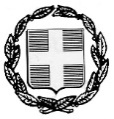 Ελληνική ΔημοκρατίαΝομός ΑττικήςΔήμος ΛαυρεωτικήςΔιεύθυνση Οικονομικών ΥπηρεσιώνΤμήμα Προϋπολογισμού Λογιστηρίου & ΠρομηθειώνΕλληνική ΔημοκρατίαΝομός ΑττικήςΔήμος ΛαυρεωτικήςΔιεύθυνση Οικονομικών ΥπηρεσιώνΤμήμα Προϋπολογισμού Λογιστηρίου & ΠρομηθειώνΤαχ. Διεύθυνση :Ταχ. Κώδικας:Πληροφορίες:Τηλ.:Fax:e-mail:                    Κουντουριώτη 1, Λαύριο195 00Γ. Μαργαρίτη2292 3 201472292 0 69130nitsa@lavrio.grΑΡΙΘΜΟΣ ΔΙΑΚΗΡΥΞΗΣ:654ΑΡΙΘΜ. ΠΡΩΤ:17281/19.10.2016ΤΡΟΠΟΣ ΕΚΤΕΛΕΣΗΣ: ΗΛΕΚΤΡΟΝΙΚΟΣ ΑΝΟΙΚΤΟΣ ΔΙΑΓΩΝΙΣΜΟΣΠΡΟΫΠΟΛΟΓΙΣΜΟΣ:   165.327,70 ΕΥΡΩΦ.Π.Α. 13% ή 24%:     32.825,88 ΕΥΡΩΣΥΝΟΛΙΚΗ ΔΑΠΑΝΗ:   198.153,58 ΕΥΡΩΟΜΑΔΑΠΕΡΙΓΡΑΦΗ ΟΜΑΔΑΣΚΡΙΤΗΡΙΟ ΚΑΤΑΚΥΡΩΣΗΣΑ1ΦΡΕΣΚΟ ΓΑΛΑΗ πλέον συμφέρουσα από οικονομική άποψη προσφορά μόνο βάσει τιμής (χαμηλότερη τιμή) για το σύνολο των τιμών της ομάδαςΒ1ΕΙΔΗ ΙΧΘΥΟΠΩΛΕΙΟΥΤο μεγαλύτερο ποσοστό ενιαίο ποσοστό έκπτωσης, σε ακέραιες μονάδες, επί τοις εκατό (%) *Γ1ΓΑΛΑΚΤΟΚΟΜΙΚΑ ΕΙΔΗΗ πλέον συμφέρουσα από οικονομική άποψη προσφορά μόνο βάσει τιμής (χαμηλότερη τιμή) για το σύνολο των τιμών της ομάδαςΔ1ΕΙΔΗ ΑΡΤΟΠΟΙΕΙΟΥΗ πλέον συμφέρουσα από οικονομική άποψη προσφορά μόνο βάσει τιμής (χαμηλότερη τιμή) για το σύνολο των τιμών της ομάδαςΕ1ΕΙΔΗ ΚΡΕΟΠΩΛΕΙΟΥΤο μεγαλύτερο ποσοστό ενιαίο ποσοστό έκπτωσης, σε ακέραιες μονάδες, επί τοις εκατό (%) *ΣΤ1ΕΙΔΗ ΟΠΩΡΟΠΩΛΕΙΟΥΤο μεγαλύτερο ποσοστό ενιαίο ποσοστό έκπτωσης, σε ακέραιες μονάδες, επί τοις εκατό (%) *Ζ1ΕΙΔΗ ΠΑΝΤΟΠΩΛΕΙΟΥΗ πλέον συμφέρουσα από οικονομική άποψη προσφορά μόνο βάσει τιμής (χαμηλότερη τιμή) για το σύνολο των τιμών της ομάδαςΟΜΑΔΑΠΕΡΙΓΡΑΦΗ ΟΜΑΔΑΣΚΡΙΤΗΡΙΟ ΚΑΤΑΚΥΡΩΣΗΑ2ΦΡΕΣΚΟ ΓΑΛΑΗ πλέον συμφέρουσα από οικονομική άποψη προσφορά μόνο βάσει τιμής (χαμηλότερη τιμή) για το σύνολο των τιμών της ομάδαςΒ2ΕΙΔΗ ΙΧΘΥΟΠΩΛΕΙΟΥΤο μεγαλύτερο ποσοστό ενιαίο ποσοστό έκπτωσης, σε ακέραιες μονάδες, επί τοις εκατό (%) *Γ2ΓΑΛΑΚΤΟΚΟΜΙΚΑ ΕΙΔΗΗ πλέον συμφέρουσα από οικονομική άποψη προσφορά μόνο βάσει τιμής (χαμηλότερη τιμή) για το σύνολο των τιμών της ομάδαςΔ2ΕΙΔΗ ΑΡΤΟΠΟΙΕΙΟΥΗ πλέον συμφέρουσα από οικονομική άποψη προσφορά μόνο βάσει τιμής (χαμηλότερη τιμή) για το σύνολο των τιμών της ομάδαςΕ2ΕΙΔΗ ΚΡΕΟΠΩΛΕΙΟΥΤο μεγαλύτερο ποσοστό ενιαίο ποσοστό έκπτωσης, σε ακέραιες μονάδες, επί τοις εκατό (%) *ΣΤ2ΕΙΔΗ ΟΠΩΡΟΠΩΛΕΙΟΥΤο μεγαλύτερο ποσοστό ενιαίο ποσοστό έκπτωσης, σε ακέραιες μονάδες, επί τοις εκατό (%) *Ζ2ΕΙΔΗ ΠΑΝΤΟΠΩΛΕΙΟΥΗ πλέον συμφέρουσα από οικονομική άποψη προσφορά μόνο βάσει τιμής (χαμηλότερη τιμή) για το σύνολο των τιμών της ομάδαςΟΜΑΔΑΠΕΡΙΓΡΑΦΗ ΟΜΑΔΑΣΚΡΙΤΗΡΙΟ ΚΑΤΑΚΥΡΩΣΗΣΖ3ΕΙΔΗ ΠΑΝΤΟΠΩΛΕΙΟΥΗ πλέον συμφέρουσα από οικονομική άποψη προσφορά μόνο βάσει τιμής (χαμηλότερη τιμή) για το σύνολο των τιμών της ομάδαςΔΙΚΤΥΑΚΟΣ ΤΟΠΟΣ ΥΠΟΒΟΛΗΣ ΠΡΟΣΦΟΡΑΣΗΜΕΡΟΜΗΝΙΑ ΑΠΟΣΤΟΛΗΣ ΤΗΣ ΠΕΡΙΛΗΨΗΣ ΤΗΣ ΔΙΑΚΗΡΥΞΗΣ ΣΤΟ ΚΗΜΔΗΣΗΜΕΡΟΜΗΝΙΑ & ΩΡΑ ΕΝΑΡΞΗΣ ΥΠΟΒΟΛΗΣ ΠΡΟΣΦΟΡΩΝΚΑΤΑΛΗΚΤΙΚΗ ΗΜΕΡΟΜΗΝΙΑ & ΩΡΑ ΥΠΟΒΟΛΗΣ ΠΡΟΣΦΟΡΩΝΔιαδικτυακή πύλη www.promitheus.gov.gr του Ε.Σ.Η.ΔΗ.Σ.19 Οκτωβρίου  2016Ημέρα Τετάρτη4 Νοεμβρίου 2016Ημέρα Παρασκευή, ώρα 09:0014 Νοεμβρίου 2016Ημέρα Δευτέρα, ώρα 15:00ΟΜΑΔΑΠΕΡΙΓΡΑΦΗ ΟΜΑΔΑΣΑΞΙΑ προ ΦΠΑΑΞΙΑ με ΦΠΑΑ1ΦΡΕΣΚΟ ΓΑΛΑ4.850,00 €5.480,50 €Β1ΕΙΔΗ ΙΧΘΥΟΠΩΛΕΙΟΥ1.248,45 €1.410,75 €Γ1ΓΑΛΑΚΤΟΚΟΜΙΚΑ ΕΙΔΗ3.693,15 €4.173,26 € Δ1ΕΙΔΗ ΑΡΤΟΠΟΙΕΙΟΥ7.912,50 €9.396,53 €Ε1ΕΙΔΗ ΚΡΕΟΠΩΛΕΙΟΥ6.459,02 €7.298,70 €ΣΤ1ΕΙΔΗ ΟΠΩΡΟΠΩΛΕΙΟΥ6.191,63 €6.996,55 €Ζ1ΕΙΔΗ ΠΑΝΤΟΠΩΛΕΙΟΥ8.278,10 €9.722,06 €ΟΜΑΔΑΠΕΡΙΓΡΑΦΗ ΟΜΑΔΑΣΑΞΙΑ προ ΦΠΑΑΞΙΑ με ΦΠΑΑ2ΦΡΕΣΚΟ ΓΑΛΑ4.850,00 €5.480,50 €Β2ΕΙΔΗ ΙΧΘΥΟΠΩΛΕΙΟΥ1.248,45 €1.410,75 €Γ2ΓΑΛΑΚΤΟΚΟΜΙΚΑ ΕΙΔΗ3.693,15 €4.173,26 € Δ2ΕΙΔΗ ΑΡΤΟΠΟΙΕΙΟΥ7.912,50 €9.396,53 €Ε2ΕΙΔΗ ΚΡΕΟΠΩΛΕΙΟΥ6.459,02 €7.298,70 €ΣΤ2ΕΙΔΗ ΟΠΩΡΟΠΩΛΕΙΟΥ6.191,63 €6.996,55 €Ζ2ΕΙΔΗ ΠΑΝΤΟΠΩΛΕΙΟΥ8.278,10 €9.722,06 €ΟΜΑΔΑΠΕΡΙΓΡΑΦΗ ΕΙΔΩΝΑΞΙΑ προ ΦΠΑΑΞΙΑ με ΦΠΑΖ3ΕΙΔΗ ΠΑΝΤΟΠΩΛΕΙΟΥ88.062,00 €109.196,88 €